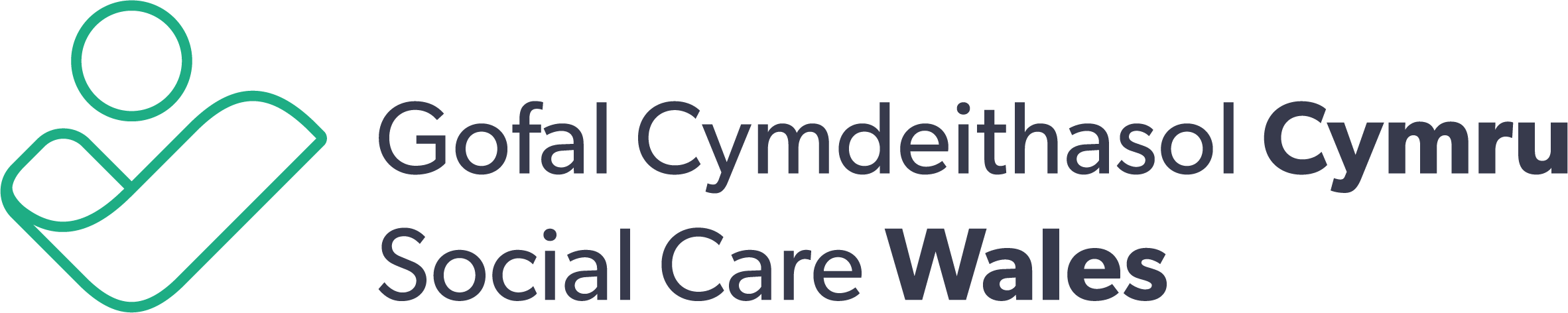 Haf 2019CynnwysCyflwyniadFframwaith Sefydlu Cymru Gyfan ar gyfer iechyd a gofal cymdeithasol Cafodd Fframwaith Sefydlu Cymru Gyfan ar gyfer iechyd a gofal cymdeithasol ei roi ar waith ym maes Gofal Cymdeithasol ym mis Ebrill 2018. Ers hynny mae’r sector wedi bod yn ymgyfarwyddo â’r fframwaith newydd ac wedi dechrau ei weithredu’n llawn.Fodd bynnag, roedd yr adborth a gafwyd yn awgrymu bod yna gamsyniadau a mythau’n dal i fod yn gysylltiedig â’r Fframwaith. Roedd yr adborth yn awgrymu hefyd fod rhai rheolwyr a chyflogwyr yn cael trafferth neu’n ei chael yn anodd pwyso a mesur a oedd atebion y gweithwyr i ddeunyddiau’r gweithlyfrau yn ddigonol/yn ddigon da. Roedd rhai rheolwyr yn disgwyl atebion llawn, manwl gan weithwyr a oedd newydd ymuno â’r maes gofal cymdeithasol yn hytrach nag atebion a oedd yn adlewyrchu lle’r oedden nhw arni o ran datblygiad yn ystod y broses sefydlu.Cymwysterau Bydd y gyfres newydd o gymwysterau lefel 2 a 3 ar gyfer iechyd a gofal cymdeithasol a gofal, chwarae, dysgu a datblygiad plant ar gael i’w haddysgu o fis Medi 2019.Cofrestru Bydd yn orfodol i weithwyr gofal cartref gofrestru o fis Ebrill 2020. Tan hynny, gall gweithwyr gofal cartref gofrestru gyda Gofal Cymdeithasol Cymru yn wirfoddol.Ar gyfer pwy mae’r briff?Mae’r pecyn briffio hwn wedi’i ddatblygu ar gyfer y rhai sydd am ddatblygu’r  sesiynau yn lleol neu’n rhanbarthol. Mae’n cynnwys rheolwyr a chyflogwyr, gan gynnwys cyflogwyr AD ac Unigolion Cyfrifol, adrannau hyfforddi’r awdurdod lleol a’r rhai sy’n gyfrifol am weithredu’r Fframwaith a chefnogi’r gwaith o gwblhau’r cymwysterau a’r broses gofrestru. Nod y briffNod y pecyn briffio yw  egluro beth yw’r Fframwaith ar hyn y mae’n ei gynnwys dangos y mathau o atebion i weithlyfr y Fframwaith y gellir eu disgwyl gan weithwyr egluro’r newidiadau i gymwysterau  egluro’r gofynion ar gyfer cofrestru dangos yn systematig sut mae’r broses sefydlu, y cymhwyster craidd, y cymhwyster ymarfer a chofrestru yn cyd-fynd  Iaith a diffiniadauHwylusydd – Yr unigolyn sy’n darparu’r hyfforddiant/briff Cyfranogwyr – Yr unigolyn sy’n derbyn yr hyfforddiant/briff Sleidiau’r cyflwyniad a thudalennau nodiadau’r hwylusydd Gellir defnyddio’r sleidiau hyn i ddarparu’r wybodaeth am y Fframwaith, y cymwysterau a chofrestru. Mae yna dudalennau nodiadau y gellir eu defnyddio gan yr hwylusydd i egluro’n fanwl i’r cyfranogwyr gefndir, hanes a chyd-destun y Fframwaith a’r ffordd y maen nhw’n gysylltiedig â chwblhau cyfres newydd o gymwysterau ym maes iechyd a gofal cymdeithasol, a fydd ar gael ym mis Medi 2019. Yna mae’r nodiadau’n mynd ymlaen i egluro’r gofynion a’r gwahanol lwybrau sydd ar gael ar gyfer cofrestru gweithwyr gofal cartref.Gellir defnyddio ac addasu’r sleidiau hyn i gyd-fynd ag anghenion cyfranogwyr, fodd bynnag, rydym yn awgrymu eu bod yn cael eu cwblhau er mwyn egluro’n systematig y siwrne o’r broses sefydlu i’r broses gofrestru. Mae’n bwysig cadarnhau bod y cyfranogwyr yn deall yr holl gyflwyniad cyn symud ymlaen. Er mwyn cyflwyno’r sesiwn friffio yn ei chyfanrwydd, mae angen neilltuo sesiwn diwrnod cyfan .Adnoddau I ddarparu’r cyflwyniad i grŵp o bobl, mae angen gliniadur/Cyfrifiadur Personol a sgrin a’r cyflwyniad PowerPoint ei hun. Mae ar gael yma (Link).Gallwch weithio drwy weithgaredd y gwaith grŵp ar y gweithlyfrau sampl y cyfeirir atynt ar sleid 4 o’r cyflwyniad – fe allai cael copïau caled ohonynt fod yn ddefnyddiol.Cyflwyniad a nodiadau’r hwylusyddSleid 1 – Fframwaith Sefydlu Cymru Gyfan ar gyfer iechyd a gofal cymdeithasol 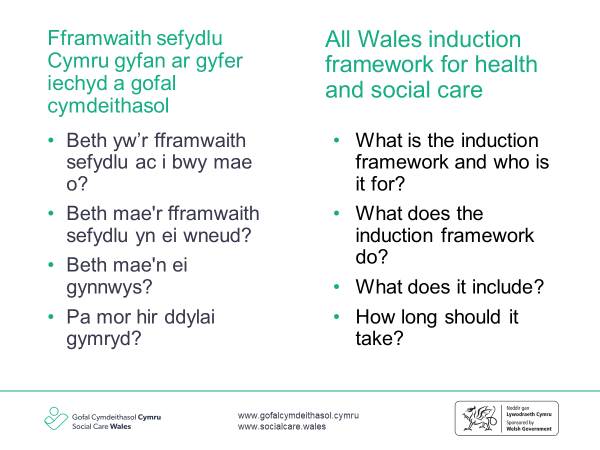 Nodiadau’r hwylusydd Mae’r sleid hon yn rhoi cefndir a chyd-destun holl Fframwaith Sefydlu Cymru Gyfan ar gyfer iechyd a gofal cymdeithasol. Mae’n egluro ar gyfer pwy mae’r Fframwaith a’r hyn y mae’n ei wneud. Mae cynnwys y Fframwaith wedi’i amlinellu, yn ogystal â’r amser y dylid ei gymryd i’w gwblhau.  Beth yw’r fframwaith sefydlu newydd ac i bwy?Mae’r fframwaith sefydlu Cymru gyfan ar gyfer iechyd a gofal cymdeithasol ar gyfer gweithwyr ym maes iechyd a gofal cymdeithasol sy’n newydd i’r sector, sefydliad newydd neu rôl newydd. Mae’n cynnwys egwyddorion a gwerthoedd, gwybodaeth a sgiliau y mae eu hangen ar weithwyr i gyflawni eu rôl yn alluog ar y cyfnod datblygiad hwn.Does dim disgwyl i weithwyr sy’n symud o un rôl i un arall ymgymryd a’r holl fframwaith eto, ond, fe fydd angen iddyn nhw ddangos i’w cyflogwyr newydd sut mae nhw’n mynd ati i weithredu dysgu blaenorol mewn ymarfer. Fe fydd y deilliannau dysgu ymarfer yn y fframwaith yn helpu gyda hyn. Mae’r Ddeddf Rheoleiddio ar Arolygu Gofal Cymdeithasol (Cymru) 2016 yn gosod gorfodion rheoleiddio ar ddefnyddio’r fframwaith. Mae’r Reoliadau Gwasanaethau Rheoleiddiedig (Darparwyr Gwasanaethau ac Unigolion Cyfrifol) (Cymru) 2017  yn dweud yn Adran 36. – (2) (a) bod haid i’r darparwr gwasanaeth sicrhau bod unrhyw berson sy’n gweithio yn y gwasanaeth ‘yn cael cyfnod sefydlu sy’n briodol i’w rôl;’ ac mae’r canllawiau stadudol yn dweud ‘Bbydd gweithwyr gofal cymdeithasol yn cwblhau'r rhaglen sefydlu berthnasol sy’n ofynnol gan Gofal Cymdeithasol Cymru o fewn yr amserlen sydd wedi’i diffinio yn ogystal ag unrhyw feysydd sy’n benodol i’r gwasanaeth.’Beth mae’r fframwaith sefydlu yn ei wneud?Mae sesiwn sefydlu’n helpu gweithwyr i:ddeall eu rôl – yr hyn y gofynnir ohonynt a’r hyn y gellir nhw ei ddisgwyldod i adnabod eu hamgylchedd gwaith a’r wybodaeth bwysig y mae ei hangen arnynt i wneud y swydd yn ddadod i adnabod eu cydweithwyr ac i ddatblygu perthnasau gwaith dadeall y ffordd orau o gefnogi’r sawl y byddant yn gweithio gyda hwy.Beth mae’n ei gynnwys?Ceir saith adran i’r fframwaith sefydlu:Adran 1 a 2: Egwyddorion a gwerthoedd iechyd a gofal cymdeithasol (oedolion neu blant a phobl ifainc)Adran 3 a 4: Iechyd a lles (oedolion neu blant a phobl ifainc)Adran 5: Ymarfer proffesiynol fel gweithiwr iechyd a gofal cymdeithasol (oedolion a phlant a phobl ifainc)Adran 6: Diogelu unigolion (oedolion a phlant a phobl ifainc)Adran 7: Iechyd a diogelwch ym maes iechyd a gofal cymdeithasol (oedolion a phlant a phobl ifainc)Pa mor hir ddylai gymryd?Dylai’r mwyafrif o weithwyr allu cwblhau’r fframwaith ymhen eu 6 mis cyntaf yn y swydd ond cydnabyddir efallai y bydd yn cymryd yn hirach yn dibynnu ar eu horiau gwaith neu eu rôl. Mae nifer o gyflogeion yn cysylltu cwblhau’r fframwaith sefydlu gyda chyfnod prawf staff.Sleid 2 – Sut Beth yw’r fframwaith sefydlu – Cyflwyniad 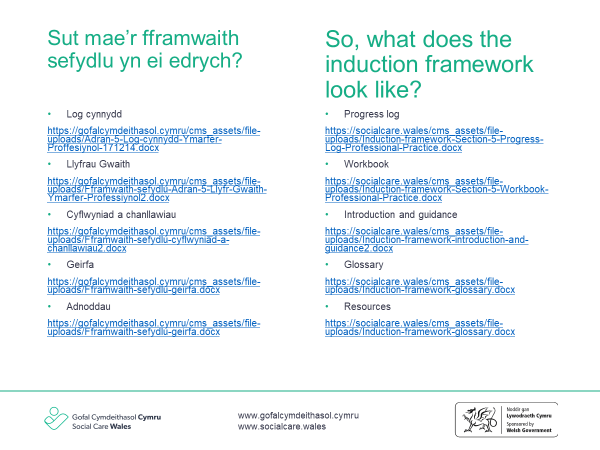 Nodiadau’r hwylusydd Nod y sleid hon yw rhoi blas i chi o ddogfennau’r Fframwaith a lle i gael gafael arnyn nhw ar wefan Gofal Cymdeithasol Cymru. Mae’r dolenni ar y sleid yn eich arwain yn syth at y dogfennau ar wefan Gofal Cymdeithasol Cymru. Byddwch angen mynediad wi-fi i gael mynediad iddynt. Os nad oes gennych fynediad wi-fi, gallwch arbed y ddogfen i’ch bwrdd gwaith, co bach neu gallwch wneud copïau caled.Mae’r rhan hon yn bwysig gan ei bod yn dangos sut dylid defnyddio’r logiau cynnydd i gofnodi pan fo gweithiwr wedi cwblhau canlyniadau dysgu’r Fframwaith. Mae’n dangos yn glir hefyd y cysylltiad rhwng cwblhau’r gweithlyfrau a’r dystiolaeth a ddefnyddir i gwblhau canlyniadau dysgu’r fframwaith. Gall hefyd fod yn ddefnyddiol os ydych chi’n dangos sut i ddod o hyd i’r Fframwaith ar ein gwefan drwy ddefnyddio’r ddolen hon https://gofalcymdeithasol.cymru/   Logiau cynnyddCeir saith adran i’r fframwaith sefydlu:Adran 1 a 2: Egwyddorion a gwerthoedd iechyd a gofal cymdeithasol (oedolion neu blant a phobl ifainc)Adran 3 a 4: Iechyd a lles (oedolion neu blant a phobl ifainc)Adran 5: Ymarfer proffesiynol fel gweithiwr iechyd a gofal cymdeithasol (oedolion a phlant a phobl ifainc)Adran 6: Diogelu unigolion (oedolion a phlant a phobl ifainc)Adran 7: Iechyd a diogelwch ym maes iechyd a gofal cymdeithasol (oedolion a phlant a phobl ifainc)Cofnodion cynnyddDefnyddir y rhain i gofnodi cynnydd gweithiwr trwy’r fframwaith. Mae pob un o’r saith cofnod cynnydd wedi’i rannu fel a ganlyn:penawdau – er enghraifft, 5.5. ymddygiad personol gweithwyr iechyd a gofal cymdeithasolamcanion – er enghraifft, pa mor bwysig ydyw i gynnal proffesiwn gweithwyr iechyd a gofal cymdeithasolDeilliannau dysgu gwybodaeth graidd – adnabod y wybodaeth a’r dealltwriaeth y mae angen i weithwyr newydd ei ennill yn ystod eu cyfnod sefydlu. Mae hyn yn cynnwys y wybodaeth graidd sy’n gymwys ar draws pob lleoliad iechyd a gofal cymdeithasol, yn ogystal â’r rhai sy’n benodol i’w rôl a’u gweithle. Mae’r rhain yn adlewyrchu cynnwys cymhwyster iechyd a gofal cymdeithasol craidd newydd. Deilliannau dysgu ymarferol ychwanegol – cadarnhau cymhwyso’r wybodaeth graidd yn ymarferol yn y gweithle. Mae’r rhain yn adlewyrchu cynnwys gorfodol y cymwysterau ymaerfer newyd iecheyd a gofal cymdeithasol.Tystiolaeth a ddefnyddiwyd – gofod i nodi pa dystiolaeth a ddefnyddiwyd i ddiwallu’r amcan e.e. llawlyfr, arsylwi, goruchwyliaeth, ayyb. Pwy asesodd y gwaith a phryd – pwy asesodd neu feirniadodd fod y gweithiwr yn gallu diwallu’r amcan. Gall ystod o bobl asesu deilliannau dysgu’r fframwaith sefydlu, gan gynnwys: Rheolwr llinell uniongyrchol y gweithiwrArweinydd tîm MentorGweithiwr cymdeithasol sy’n goruchwylioAseswr cymwysterauLlofnodion – i’w gwblhau gan yr unigolyn a gynhaiodd yr asesiad/dyfarniad. Yn maes gwasanaethau a reoleiddir y rheolwr sy’n gyfrifol am gymeradwyo’r fframwaith sefydlu cyfan pan gaiff ei gwblhau.Nid oes angen i weithwyr gwblhau rhai elfennau o’r AWIF ychwanegol os nad ydynt yn rhan o’r rôl e.e. symud a lleoli.LlawlyfrauDatblygwyd y rhain i helpu i roi’r fframwaith sefydlu ar waith ac i helpu gweithwyr newydd i gynhyrchu’r wybodaeth y mae ei hangen arnynt i gwblhau’r cofnogion cynnydd a pharatoi i sefyll y cymwysterau ‘craidd’ ac ymarferol y mae eu hangen ar gyfer eu rolau. Mae’r llawlyfrau’n cynnwys nifer o weithgareddau dysgu gan ddefnyddio astudiaethau achos, ffilmiau a chwestiynau ysgrifenedig i gefnogi dysgu. Efallai y dymunech newid yr astudiaethau achos, defnyddio dysgu arbrofol neu ychwanegu at yr astudiaethau achos i adlewyrchu rhan y sector rydych chi’n gweithio ynddi, on cofiwch, os rydych chi’n gwneud hyn, mae’n rhaid i chi wneud yn siwr eu bod yn parhau i gefnogi gweithwyr i gael yr asesiad ffurfiol ar y cynnwys pan maent yn cwblhau’r cymwysterau. Mae’r astudiaethau achos ar gael a’r dysgu ganddynt yn drosglwyddadwy ar draws rolau a lleoliadau gwahanol.Nid yw’r llawlyfrau’n ofyniad gorfodol ond gobeithiwn y byddant yn offer defnyddiol a byddwn yn argymell yn gryf eich bod yn eu defnyddio. Bydd cwblhau’r llawlyfrau’n rhoi tystiolaeth i reoleiddwyr y gwasanaeth eich bod yn cynnal prosesau sefydlu cadarn. Maent yn paratoi gweithwyr am sefyll asesiad y cymwyster Craidd pe bai angen iddynt wneud hyn a hefyd gall y gweithwyr ddefnyddio tystiolaeth tuag at eu cymhwyster ymarferol. Defnyddir y llawlyfrau fel tystiolaeth ategol tuag at ennill cymhwyster ymarfer, bydd angen i’r dystiolaeth gael ei beriniadau gan aseswr cymwys.Os nad yw dysgwr mewn cyflogaeth gall gwblhau’r deilliannau dysgu ac yna dod yn ôl i gyflawni’r gweithgareddau’n seiliedig ar ymarfer yn hwyrach pan fydd mewn cyflogaeth.Ceir colofn ar ochr dde pob llawlyfr a ddefnyddir gan aseswyr cymwysterau i gofnodi nodiadau os ydynt yn defnyddio hyn fel tystiolaeth ar gyfer y cymwysterau ymarferol.Pennawd myfyrio’r llawyfr – mae’r pennawd hwn yn rhoi cyfle i’r dysgwr fyfyrio ar yr hyn y mae wedi’i ddysgu yn ystod y llawlyfr hwn.Myfyrio ar y lleoliad ymarferol – mae’r pennawd hwn yn rhoi cyfle i’r sawl sy’n cwblhau’r llawlyfr ar leoliad gwblhau cofnod myfyriol byr ar yr hyn y maent wedi’i ddysgu.Ceir adran ar ddiwedd pob llawlyfr am drafodaeth rhwng yr aseswr a’r dysgwr. Dylid defnyddio’r rhain pan gyflwynir y llawlyfr fel tystiolaeth tuag at gwblhau cymwysterau pellach.Archwilir y llawlyfrau mewn mwy o fanylder yn hwyrach yn y cyflwyniad hwn.Rhagarweiniad a chanllawiauLluniwyd dogfen ragarweiniol a chanllawiau i’w defnyddio fel canllaw ar gyfer rheolwyr a gweithwyr. Mae llawer o wybodaeth yn y ddogfen yma sy’n gallu cefnogi gweithwyr a dysgwyr drwy eu cyfnod sefydlu ynghŷd â rhoi gwybodaeth i rheolwyr.Rhestr TermauCeir rhestr termau sy’n cynnwys pob llawlyfr a chofnod cynnydd ac mae’n rhoi diffiniadau o’r termau a ddefnyddir. Caiff unrhyw beth wedi’i dduo ei gynnwys yma. Nod hyn yw sicrhau cysondeb o ran ystyr rhai o’r termau a ddefnyddir. Efallai fod terminology yn newydd i’r sector, yn enwedig o’r Ddeddf Gwasanaethau Cymdeithasol a Llesiant (Cymru) 2014.AdnoddauCeir hefyd adran sy’n cynnwys dolenni a chyfeiriadau efallai y byddant yn ddefnyddiol i weithwyr newydd, mae hyn yn cynnwys yr Hyb Gwybodaeth a Dysgu, pecyn cymorth DPP a chyhoeddiadau megis ‘dulliau cadarnhaol: lleihau ymarferiadau cyfyngol ym maes gofal cymdeithasol’. Mae’r wybodaeth a darparwyd yn yr adnoddau yma yn cefnogi gweithwyr i gasglu tystiolaeth i gwblhau’r fframwaith sefydlu.Rydym hefyd wedi datblygu adnoddau canlyniadau personol ar gyfer rheolwyr a gweithwyr gofal cartref a all fod yn ddefnyddiol i gefnogi gweithwyr i gwblhau’r fframwaith. https://gofalcymdeithasol.cymru/gwella-gwasanaethau/canlyniadau-personol#section-32607-anchorSleid 3 – Fformatau’r fframwaith sefydlu 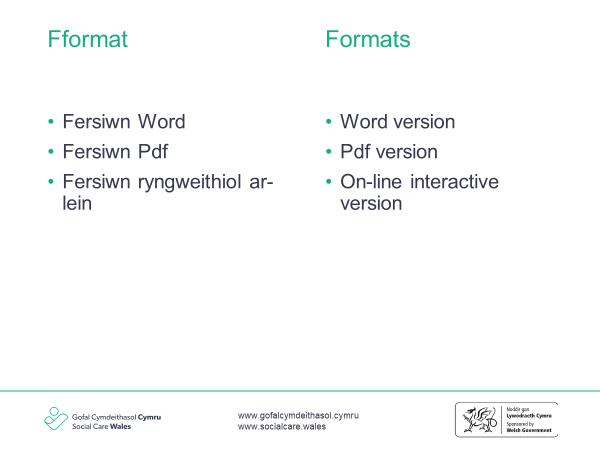 Nodiadau’r hwylusydd Mae’r sleid hon yn egluro’r gwahanol fformatau y mae dogfennau’r Fframwaith ar gael ynddynt, a diben a manteision pob un. Fersiwn WordBu’r rhain ar gael o fis Rhagfyr 2017. Mae hon yn fersiwn blaen o’r fframwaith sefydlu y gall y gweithiwr ei chwblhau ac yna ei argraffu.Mae hon yn fersiwn blaen y gellir ei hargraffu mewn du a gwyn.Gall y fersiwn hon hefyd gael ei lawrlwytho a’i defnyddio all-lein heb fynediad i’r rhyngrwyd.Fersiwn PDFBu’r rhain ar gael o ddechrau mis Chwefror 2018. Mae hon yn fersiwn lliw llawn, ryngweithiol y gall y gweithiwr ei chwblhau. Mae’n cynnwys blychau y gellir eu golygu.Mae hon yn fersiwn fwy lliwgar a deniadol.Gellir ei lawrlwytho a’i defnyddio all-lein heb fynediad i’r rhyngrwyd.Fersiwn ryngweithiol ar-leinBu fersiwn gyntaf hon ar gael yn y Gwanwyn 2019. Ar ôl derbyn adborth, mae wedi cael ei hailddayblygu i’w wneud yn hawdd ei defnyddio. Hwn ydy Cwrs Gwerthoedd ac Egwyddorion Gofal cymdeithasol Cymru. Mae mwy o wybodaeth am hyn ar sleid 13 y cyflwyniad yma.Mae’n galluogi gweithwyr a dysgwyr i greu cyfrif eu hunain a chael log-in personol. Mae nhw’n gallu cwblhau’r gweithlyfrau a gwahodd eu rheolwr i adolygu yr adrannau a gadael sylwadau. Bydd yn galluogi i’r rheolwr adolygu’r adrannau a gwblhawyd a rhoi sylwadau. Bydd angen i chi sicrhau bod gan eich dysgwyr fynediad i gyfrifiadur a’r rhyngrwyd i ddefnyddio fersiwn y we o’r fframwaith sefydlu.Sleid 4 – Atebion sampl o’r gweithlyfr i ddangos beth yw ateb da  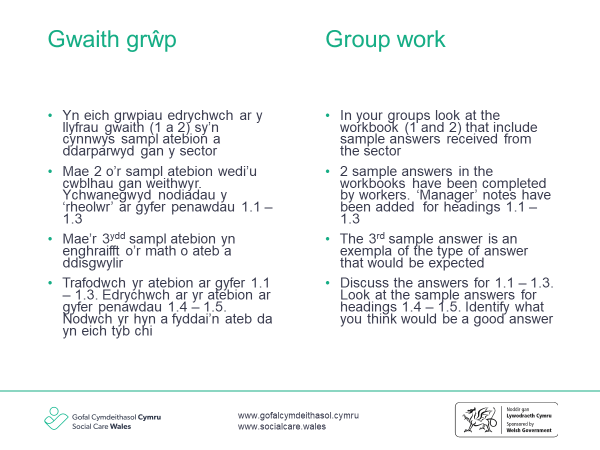 Ymarfer gwaith grŵp Mae’r sleid hon yn egluro ymarfer y gwaith grŵp drwy edrych yn fanylach ar weithlyfrau’r Fframwaith. 
Nod yr ymarfer hwn yw  deall y mathau o atebion y gellir eu disgwyl gan weithwyr newydd ym misoedd cyntaf eu cyflogaeth rhoi syniad i chi ynglŷn â pha mor fanwl a chynhwysfawr y dylai’r atebion fod ystyried yr ymatebion y gellir eu darparu gan reolwyr er mwyn helpu i gynorthwyo ac annog gweithwyr i ddatblygu’r wybodaeth ar gyfer yr atebion os oes angencefnogi rheolwyr i rannu arferion da ac ymateb i heriau  ymchwilio i atebion ac ymatebion safonol gan weithwyr a dysgwyr i weithlyfrau’r fframwaith sefydlu Adran 1 Egwyddorion a Gwerthoedd iechyd a gofal cymdeithasol (oedolion)Eglurhad ar gyfer ymarfer grŵp Rhan 1 Mae darn o’r gweithlyfr cyntaf ar gyfer Fframwaith Sefydlu Cymru Gyfan ar gyfer Iechyd a Gofal Cymdeithasol wedi’i gynnwys fel rhan o weithgaredd Atodiad 1.Mae deunyddiau sampl o 3 gweithlyfr wedi’u cwblhau y mae gweithwyr wedi’u gwneud wedi’u cynnwys ar gyfer penawdau 1.1, 1.2 a 1.3. Mae’r rhain yn cynnwys amrywiaeth o atebion gwael, atebion gweddol ac atebion da neu atebion ‘model’. Mae ‘rheolwr’ wedi darparu sylwadau wrth ymyl pob ateb.  Edrychwch ar y rhain yn eich grwpiau ac ystyriwch y canlynol . Beth ydych chi’n feddwl o’r atebion a ddarparwyd? Ydych chi’n cytuno ag adborth y ‘rheolwr’ neu fyddech chi’n dweud unrhyw beth arall yn eich rôl?Mae atebion ac ymatebion y ‘gweithwyr’ mewn ffont italig ac mae nodiadau’r rheolwr wedi’u cynnwys yn y blychau wrth ymyl yr ymatebion. Eglurhad ar gyfer ymarfer grŵp Rhan 2Gan ddefnyddio’r un deunyddiau sampl ar gyfer penawdau 1.4 a 1.5, dim ond atebion o sampl 1 a 2 sydd wedi’u cynnwys. Mae’r ateb da neu’r ateb ‘model’ wedi’i hepgor.Edrychwch ar y rhain yn eich grŵp ac ystyriwch y canlynol. Edrychwch ar yr atebion sampl a phwyso a mesur a ydynt yn ddigonol fel tystiolaeth.  Ystyriwch yr adborth y gallech ei roi i’r gweithiwr os mai chi oedd y rheolwr. Ystyriwch ‘beth fyddai ateb model o bosibl’ i bob un o’r cwestiynau. Mae atebion ac ymatebion y ‘gweithwyr’ mewn ffont italig ac mae nodiadau’r rheolwr wedi’u cynnwys yn y blychau wrth ymyl yr ymatebion. Disgwylir i chi dreulio rhwng 45 munud ac 1 awr ar y gweithgaredd hwn. Dyma ddarn o lyfr gwaith cyntaf Fframwaith Sefydlu Cymru Gyfan ar gyfer Iechyd a Gofal Cymdeithasol. Mae deunyddiau enghreifftiol o 3 llyfr gwaith gorffenedig wedi’u cynnwys gyda rhai sylwadau ar gyfer adrannau 1.1-1.3. Edrychwch ar y rhain yn eich grwpiau, beth yw eich barn ar yr atebion a roddir, ydych chi’n cytuno gyda’r adborth neu a fyddech chi’n dweud rhywbeth arall yn eich rôl?Mae yna gyfarwyddiadau pellach ar gyfer adrannau 1.4-1.5 pan gyrhaeddwch chi’r adrannau hynny o’r llyfr gwaith.Mae atebion ac ymatebion y ‘gweithwyr’ wedi’u nodi mewn italig a nodiadau’r rheolwr wedi’u cynnwys yn y bocsys wrth ymyl yr ymatebion.Llyfr gwaith 1 y fframwaith sefydlu iechyd a gofal cymdeithasol: Egwyddorion a gwerthoedd iechyd a gofal cymdeithasol (oedolion)Bydd y llyfr gwaith hwn yn eich helpu i archwilio’r egwyddorion a’r gwerthoedd sy’n sail i ymarfer gweithwyr iechyd a gofal cymdeithasol. Gallwch ddefnyddio’r broses o gwblhau’r llyfr gwaith fel tystiolaeth tuag at gyflawni’r fframwaith sefydlu. Hefyd, bydd yn cyfrif tuag at y cymhwyster sydd ei angen arnoch chi maes o law er mwyn gallu ymarfer.Cynnwys: Deddfwriaeth, polisïau cenedlaethol a Chodau Ymddygiad ac YmarferSut mae dulliau gweithredu seiliedig ar hawliau yn berthnasol i iechyd a gofal cymdeithasol Sut i ddefnyddio dulliau sy’n canolbwyntio ar yr unigolyn Cydraddoldeb, amrywiaeth a chynhwysiant Cymryd risgiau cadarnhaol Cysylltiadau cadarnhaol a ffiniau proffesiynol  Cyfathrebu  Yr iaith Gymraeg a diwylliant Cymru Dulliau cadarnhaol o leihau arferion cyfyngol ym maes iechyd a gofal cymdeithasol Newid a throsglwyddo ym maes iechyd a gofal cymdeithasol Myfyrio Myfyrio ar y llyfr gwaith1.1 Deddfwriaeth, polisïau cenedlaethol a Chodau Ymddygiad ac YmarferBydd yr adran hon yn eich helpu i ddatblygu ymwybyddiaeth o egwyddorion a gwerthoedd iechyd a gofal cymdeithasol sydd wedi’u cynnwys mewn deddfwriaeth, polisïau cenedlaethol a Chodau Ymddygiad ac Ymarfer. Hefyd, bydd yn eich helpu i feddwl am sut y gallwch chi eu defnyddio yn eich gwaith bob dydd. Gweithgaredd dysguEdrychwch ar lyfr gwaith Deddf Gwasanaethau Cymdeithasol a Llesiant (Cymru), ‘Beth mae’r Ddeddf yn ei olygu i mi’. Bydd hyn yn eich helpu i ddeall egwyddorion a gwerthoedd iechyd a gofal cymdeithasol. Mae’n cynnwys enghreifftiau ymarferol o sut i roi’r egwyddorion a’r gwerthoedd ar waith wrth weithio gydag unigolion. Mae llyfr gwaith y Ddeddf yn cynnwys 5 adran, un ar gyfer pob egwyddor. Dylech chi gwblhau o leiaf dau weithgaredd dysgu ar gyfer pob egwyddor, gan nodi bod y gweithgareddau dysgu’n amrywio o astudiaethau achos i wrando ar ddarnau sain neu wylio darnau ffilmiau byr.Wedyn, gallwch chi ddefnyddio’r dystiolaeth a gofnodwch yn y llyfr gwaith hwn tuag at y deilliannau dysgu yn yr adran hon. Hefyd, dylech chi sicrhau eich bod yn cwblhau’r cynllun gweithredu datblygiad personol yn y diwedd gan y bydd yn eich helpu i feddwl am yr hyn rydych chi wedi’i ddysgu a sut y gallwch chi ei roi ar waith.Defnyddiwch y lle isod i wneud nodiadau ar unrhyw ddysgu allweddol arall sy’n deillio o lyfr gwaith y Ddeddf.Sut mae dulliau gweithredu seiliedig ar hawliau yn berthnasol i iechyd a gofal cymdeithasolYn rhinwedd eich swydd fel gweithiwr iechyd a gofal cymdeithasol, byddwch chi’n cynorthwyo unigolion o bob math o gefndir, crefydd a diwylliant. Mae’r gwaith hwn yn seiliedig ar yr egwyddorion a’r gwerthoedd y byddwch chi’n dysgu amdanynt yn yr adran olaf, ynghyd â hawliau pobl:I gael eu trin fel unigolynI gael eu trin yn gyfartal heb unrhyw wahaniaethu yn eu herbyn I gael eu parchuI gael preifatrwyddI gael eu trin mewn ffordd urddasolI gael eu diogelu rhag perygl a niwedI gael cymorth a gofal mewn ffordd sy'n diwallu eu hanghenion, sy'n ystyried eu dewisiadau ac sy'n eu hamddiffynI gyfathrebu gan ddefnyddio’r dulliau cyfathrebu a’r iaith o’u dewis I allu cael gafael ar wybodaeth amdanynt hwy eu hunainBydd y llyfr gwaith hwn yn archwilio’r hawliau hyn a bydd yr adran hon yn eich helpu i ddysgu sut mae dulliau seiliedig ar hawliau yn berthnasol i iechyd a gofal cymdeithasol.Gweithgaredd dysguMae deddfwriaeth a’r polisïau cenedlaethol wedi e’u datblygu dros amser i gefnogi hawliau dinasyddion i gyd. Chwyliwch am fersiynau hawdd i’w darllen o’r rhain i helpu chi i ddeall y pwyntai pennaf ac yna, Dewiswch dau ddarn o ddeddfwriaeth o’r tabl isodNodwch yr hawliau mae nhw’n cefnogi a’u hybuYsgrifennwch grynodeb o sut mae nhw’n gwneud hynSampl 1 – Nodiadau Llyfr gwaithSample 2 – Nodiadau Llyfr gwaithSampl 3 – Nodiadau Llyfr gwaithGweithgaredd dysguMae eiriolaeth yn sail i holl egwyddorion y Ddeddf Gwasanaethau Cymdeithasol a Llesiant (Cymru) ac mae’n adnodd pwysig i gefnogi llais a rheolaeth a llesiant unigolion. Gall eiriolaeth helpu unigolion i gael gafael ar wybodaeth am wasanaethau, eu helpu i wneud penderfyniadau am eu bywydau, archwilio dewisiadau ac opsiynau a chyfleu eu hanghenion a’u dymuniadau. Yn y lle isod, amlinellwch ystyr y term ‘eiriolaeth’ a disgrifiwch sut mae’n gallu cefnogi dull gweithredu seiliedig ar hawliau.Gweithgaredd DysguEwch ati i drafod â’ch rheolwr llinell neu’ch mentor ynglŷn â sut y gallwch chi ddefnyddio dulliau seiliedig ar hawliau yn eich gwaith bob dydd, a chofnodwch y pwyntiau allweddol yn y isod.Sut i ddefnyddio dulliau sy’n canolbwyntio ar yr unigolynMae dulliau sy’n canolbwyntio ar yr unigolyn yn ganolog i ofal a chymorth ar gyfer unigolion. Bydd yr adran hon yn datblygu’r hyn rydych chi wedi’i ddysgu hyd yn hyn a’ch helpu i feddwl am sut i ddefnyddio’r wybodaeth wrth ymarfer.Gweithgaredd dysguYn y lle isod, disgrifiwch ystyr y term ‘dulliau sy’n canolbwyntio ar yr unigolyn’ a pham eu bod yn bwysig. Gweithgaredd dysguYn adran gyntaf y llyfr gwaith hwn, fe wnaethoch ddysgu am egwyddorion a gwerthoedd y Ddeddf Gwasanaethau Cymdeithasol a Llesiant (Cymru). Yn y lle isod, nodwch ystyr ‘cyd-gynhyrchu’ a ‘llais, dewis a rheolaeth’, gan egluro pam eu bod yn bwysig i ddulliau sy’n canolbwyntio ar yr unigolyn.   Gweithgaredd dysguDarllenwch yr astudiaeth achos isod ac ystyried pam y mae’n bwysig gwybod am ddewisiadau a chefndir unigolyn, a sut y byddech chi’n dysgu am ddewisiadau a chefndiroedd unigolion a’r hyn sy’n bwysig iddynt. Astudiaeth achos – Mrs DesaiYn ddiweddarach yn ei bywyd, roedd fy mam yn gaeth i’r gwely fwy neu lai ac roedd yn methu cerdded o gwbl. Roedd gofalwyr yn mynd i’r tŷ dair gwaith y dydd (bore, amser cinio a gyda’r nos). Iaith oedd y broblem FWYAF gan nad oedd unrhyw un o’i gofalwyr yn siarad Gwjarati, sef yr unig iaith a siaradai fy mam. Felly, roedd diffyg cyfathrebu yn broblem ac roedd fy mam yn teimlo’n gwbl ynysig ac yn fwyfwy digalon. Yn ffodus, roedd ei gofalwyr yn fenywod felly doedd dim angen iddi wynebu’r cywilydd o dderbyn gofal gan ddyn. Mae menywod Hindŵaidd (yn enwedig yr henoed) yn swil iawn – doeddwn i erioed wedi gweld coesau fy mam gan ei bod yn gwisgo sari bob amser, a hyd yn oed pan oedden ni’n blant doedden ni erioed wedi gweld unrhyw ran o’i chorff. Un diwrnod fe es i’w gweld hi yn yr ysbyty ac roedd y nyrs (menyw) yn rhoi bath yn y gwely iddi felly arhosais y tu allan i’r ystafell. Wedyn fe alwodd rhywun ar y nyrs am ryw reswm a gadawodd yr ystafell, gan adael y drws yn agored fel bod unrhyw un yn cerdded i mewn i’r ward yn gallu gweld fy mam yn hanner noeth. Fe es i mewn yn gyflym i gau’r drws. Roedd fy mam wedi cynhyrfu’n ofnadwy, roedd hi’n crio ac roedd am i mi fynd â hi gartref. Roedd yr holl brofiad o fod yn yr ysbyty yn ei chynhyrfu’n ofnadwy a’r unig air i ddisgrifio ei phrofiad yw TRAWMATIG – nid yn unig oherwydd digwyddiad y bath ond oherwydd na allai ddeall dim o’r hyn yr oedd y nyrsys a’r meddygon yn ei ddweud wrthi. Ni allai ddeall beth roedden nhw’n ei ddweud, ac ni allai ofyn am help, am badell wely nac am unrhyw beth arall. Mae gwyleidd-dra yn elfen bwysig o’r diwylliant Hindŵaidd. Doedd gan y gofalwyr cartref ddim syniad o gwbl am urddas na gwyleidd-dra. Wrth ymweld â fy mam yn ei chartref, yn aml roedd y gofalwyr yn rhoi bath yn y gwely iddi gan ei gadael yn hanner noeth er mwyn siarad â rhywun ar eu ffonau symudol. Doedd ganddynt ddim syniad o gwbl am sut i roi sari ar fy mam – yn y diwedd bu’n rhaid i ni brynu kaftans gan nad oedd fy mam yn fodlon gwisgo gŵn nos byr. Hefyd, roedd mam wastad wedi gwisgo gleiniau tulsi sanctaidd o gwmpas ei gwddf ers i’m tad farw. Nid oedd y gofalwyr yn deall arwyddocâd y gleiniau ac aethant ati i’w tynnu heb ei chaniatâd.  Roedd gan fy mam gysegrfa fechan yn ei hystafell wely lle'r oedd hi’n cynnau cannwyll ac arogldarth bob dydd ac yn gweddïo. Doedd neb ohonom wedi gwisgo ein hesgidiau yn ystafell wely mam erioed gan ei bod yn ystafell weddi i mam hefyd. Doedd y gofalwyr ddim yn deall hyn o gwbl, ac oherwydd eu bod yn newid mor aml, roedd yn anodd rhoi gwybod i bob un ohonynt.Roedd fy mam yn llysieuwraig felly ni fyddai’n bwyta wyau hyd yn oed. Roedd gwybodaeth rhai gofalwyr/nyrsys am yr hyn y mae llysieuwyr Hindŵaidd yn ei fwyta/ddim yn ei fwyta yn wael iawn. Doedd fy mam ddim yn bwyta bwyd a oedd wedi’i goginio mewn llestri a oedd wedi’u defnyddio i goginio cig hyd yn oed, felly ni allai fwyta bwyd ysbyty o gwbl, ac roedd y teulu’n mynd â bwyd iddi.   Felly, mae hyfforddiant YMWYBYDDIAETH DDIWYLLIANNOL O ANSAWDD UCHEL yn hanfodol ar gyfer unrhyw un sy’n gweithio gyda chleifion Hindŵaidd hŷn. Roeddwn i’n teimlo mor flin dros fy mam oherwydd roedd diwedd oes mor anodd ac anurddasol i’r fenyw falch, urddasol hon a oedd wedi magu wyth o blant ac wedi gweithio’n galed iawn i helpu fy nhad i gynnal ei fusnes, gan aberthu cymaint i roi addysg dda i’w phlant.   Gweithgaredd dysguMae urddas yn egwyddor sy’n ganolog i’r broses o gynorthwyo a gweithio gydag unrhyw unigolyn. Mae’n bwysig bod gweithwyr iechyd a gofal cymdeithasol yn deall beth mae urddas yn ei olygu a sut y gellir ei gynnwys mewn ymarfer. Atebwch y cwestiynau’n ymwneud ag urddas a pharch yn y lle isod.Gweithgaredd dysguYn y lle isod, amlinellwch ystyr y term ‘cyfranogiad gweithredol’ a nodwch pam y mae’n bwysig i unigolion dderbyn cymorth i gymryd rhan mewn gweithgareddau a chael profiadau sy’n bwysig iddynt. Gweithgaredd dysguYn yr adran hon, rydych chi wedi dysgu am bwysigrwydd defnyddio dulliau sy’n canolbwyntio ar yr unigolyn. Gofynnwch i rywun rydych chi’n gweithio gydag ef/hi, gweithiwr arall neu’ch rheolwr am adborth ar sut rydych chi’n diwallu anghenion ac yn bodloni dewisiadau yn y ffordd yr ydych yn gweithio. Gofynnwch iddynt ysgrifennu’r pwyntiau allweddol, neu ewch ati i’w cofnodi’ch hun yn y lle isod. O 1.4 ymlaen, dim ond atebion o esiamplau 1 a 2 sydd wedi’u cynnwys. Edrychwch ar rhain a rhowch eich barn a oes yna ddigon o dystiolaeth neu beidio. Meddyliwch am adborth i rhoi i’r gweithiwr pe bai chi’n rheolwr arnyn nhw. Hefyd, meddyliwch beth fydd yr ateb ddelfrydol ar gyfer pob cwestiwn. 1.4 Cydraddoldeb, amrywiaeth a chynhwysiantRydych chi wedi ystyried dull gweithredu seiliedig ar hawliau a rhai agweddau ar gydraddoldeb, amrywiaeth a chynhwysiant yn adrannau 1 – 3. Bydd yr adran hon yn eich helpu i ystyried sut i hyrwyddo cydraddoldeb, amrywiaeth a chynhwysiant yn eich gwaith bob dydd. Gweithgaredd dysguAtebwch y cwestiynau yn y lle isod i ddangos eich dealltwriaeth o gydraddoldeb, amrywiaeth a chynhwysiant.Gweithgaredd dysguDarllenwch yr astudiaeth achos ganlynol a meddyliwch am sut y dylai Sharon weithredu.Astudiaeth achosMae George yn ddyn hoyw 73 oed. Mae wedi symud i gartref gofal yn ddiweddar. Ni wnaeth George ddatgan ei fod yn hoyw tan ei fod yn 40 oed. Roedd yn ofni i unrhyw un wybod ei fod yn hoyw, yn enwedig ei fam, gan ei fod yn poeni am beri gofid iddi ac am gael ei wrthod. Yn y diwedd, bu’n ddigon dewr i ddweud wrth ei deulu a’i ffrindiau ei fod yn hoyw a bod ganddo bartner hirdymor o’r enw Jonathon.Mae George wedi cael sawl strôc ac mae angen cymorth i fwyta a gofal personol arno. Nid yw eisiau bod yn faich ar Jonathon ac mae wedi penderfynu talu i fyw mewn cartref gofal. Mae Jonathon yn poeni am sut y bydd George yn cael ei drin gan staff y cartref gofal a’r bobl eraill sy’n byw yno, ond mae’n cytuno na allant ymdopi gyda George yn byw gartref mwyach. Mae’r ddau yn poeni am safbwyntiau staff a phreswylwyr y cartref gofal pan fydd Jonathon yn ymweld â George, ac am sut y byddant yn cael eu trin. Ar ôl byw yn y cartref gofal am ychydig wythnosau, mae George yn penderfynu ymddiried yn un o’r gweithwyr gofal, Sharon. Mae’n dweud wrth Sharon ei fod yn hoyw, mai Jonathon yw ei bartner hirdymor ond nad ydynt wedi dweud wrth neb yn y cartref gofal gan eu bod yn poeni am sut y bydd pobl yn ymateb.Yn ddiweddar, mae Sharon wedi sylwi bod rhai o’r bobl eraill sy’n byw yn y cartref gofal wedi bod yn siarad am ymweliadau Jonathon, gan ddweud eu bod yn fwy na dim ond ffrindiau. O ganlyniad, mae rhai o’r preswylwyr wedi ymddwyn yn llai cyfeillgar tuag at George, gan beidio â’i gynnwys mewn sgyrsiau a gweithgareddau. Mewn gwirionedd, mae George yn destun sbort ymysg y preswylwyr eraill bellach, ac mae’n teimlo’n rhy fregus i’w amddiffyn ei hun oherwydd ei afiechyd. Mae Sharon wedi sylwi bod George yn teimlo’n anghyfforddus ac yn ynysig ac mae’n gofyn iddo beth y mae am i’r cartref ei wneud am y sefyllfa. Nid yw George am i staff y cartref gofal ddweud unrhyw beth, gan y byddai hynny’n gwaethygu’r sefyllfa yn ei farn ef.Gweithgaredd dysguSiaradwch â’ch rheolwr llinell am beth y mae cydraddoldeb ac amrywiaeth yn ei olygu i chi a’r ffyrdd mae’ch ymarfer yn parchu ac yn hyrwyddo hyn. Cofnodwch y pwyntiau allweddol yn y lle isod.Adran 2 Egwyddorion a gwerthoedd iechyd a gofal cymdeithasol (plant a phobl ifanc)Eglurhad ar gyfer ymarfer grŵp Rhan 1 Mae darn o’r gweithlyfr cyntaf ar gyfer Fframwaith Sefydlu Cymru Gyfan ar gyfer Iechyd a Gofal Cymdeithasol wedi’i gynnwys fel rhan o’r gweithgaredd (Link). Mae deunyddiau sampl o 3 gweithlyfr wedi’u cwblhau y mae gweithwyr wedi’u gwneud wedi’u cynnwys ar gyfer penawdau 2.1, 2.2 a 2.3. Mae’r rhain yn cynnwys amrywiaeth o atebion gwael, atebion gweddol ac atebion da neu atebion ‘model’. Mae ‘rheolwr’ wedi darparu sylwadau wrth ymyl pob ateb.  Edrychwch ar y rhain yn eich grwpiau ac ystyriwch y canlynol . Beth ydych chi’n feddwl o’r atebion a ddarparwyd? Ydych chi’n cytuno ag adborth y ‘rheolwr’ neu a fyddech chi’n dweud unrhyw beth arall yn eich rôl?Mae atebion ac ymatebion y ‘gweithwyr’ mewn ffont italig ac mae nodiadau’r rheolwr wedi’u cynnwys yn y blychau wrth ymyl yr ymatebion. Eglurhad ar gyfer ymarfer grŵp Rhan 2Gan ddefnyddio’r un deunyddiau sampl ar gyfer penawdau 2.4 a 2.5, dim ond atebion o sampl 1 a 2 sydd wedi’u cynnwys. Mae’r ateb da neu’r ateb ‘model’ wedi’i hepgor.Edrychwch ar y rhain yn eich grŵp ac ystyriwch y canlynol. Edrychwch ar yr atebion sampl a phwyso a mesur a ydynt yn ddigonol fel tystiolaeth.  Ystyriwch yr adborth y gallech ei roi i’r gweithiwr os mai chi oedd y rheolwr. Ystyriwch ‘beth fyddai ateb model o bosibl’ i bob un o’r cwestiynau. Mae atebion ac ymatebion y ‘gweithwyr’ mewn ffont italig ac mae nodiadau’r rheolwr wedi’u cynnwys yn y blychau wrth ymyl yr ymatebion. Disgwylir i chi dreulio rhwng 45 munud ac 1 awr ar y gweithgaredd hwn.Gweithlyfr 2 Fframwaith Sefydlu Cymru Gyfan ar gyfer Iechyd a Gofal Cymdeithasol: Egwyddorion a gwerthoedd iechyd a gofal cymdeithasol (plant a phobl ifanc)Dyma ddarn o ail weithlyfr Fframwaith Sefydlu Cymru Gyfan ar gyfer Iechyd a Gofal Cymdeithasol. Ceir deunyddiau enghreifftiol o 3 gweithlyfr gorffenedig gyda rhai sylwadau ar gyfer adrannau 2.1 - 2.3. Edrychwch arnyn nhw yn eich grwpiau. Beth yw eich barn ar yr atebion a roddir? Ydych chi’n cytuno gyda’r adborth neu a fyddech chi’n dweud rhywbeth arall yn eich rôl?Mae cyfarwyddiadau pellach ar gyfer adrannau 2.4-2.5 pan gyrhaeddwch chi’r adrannau hynny o’r gweithlyfr.Mae atebion ac ymatebion y ‘gweithwyr’ wedi’u nodi mewn italig a nodiadau’r rheolwr wedi’u cynnwys yn y bocsys wrth ymyl yr ymatebion.Gweithlyfr 2 Fframwaith Sefydlu Cymru Gyfan ar gyfer Iechyd a Gofal Cymdeithasol: Egwyddorion a gwerthoedd iechyd a gofal cymdeithasol (plant a phobl ifanc)Bydd y gweithlyfr hwn yn eich helpu i ystyried yr egwyddorion a’r gwerthoedd sy’n sail i ymarfer gweithwyr iechyd a gofal cymdeithasol. Gallwch ddefnyddio’r gweithgareddau rydych wedi’u cwblhau yn y gweithlyfr fel tystiolaeth tuag at gyflawni Fframwaith Sefydlu Cymru Gyfan ar gyfer Iechyd a Gofal Cymdeithasol (Fframwaith Sefydlu). Gellir ei gyfrif hefyd tuag at y cymhwyster y byddwch angen ei gwblhau’n ddiweddarach ar gyfer ymarfer. Cynnwys: Deddfwriaeth, polisïau cenedlaethol a chodau ymddygiad ac ymarfer proffesiynol  Sut mae dulliau seiliedig ar hawliau’n berthnasol i iechyd a gofal cymdeithasol? Sut i ddefnyddio dulliau sy’n canolbwyntio ar y plentyn? Cydraddoldeb, amrywiaeth a chynhwysiantCymryd risg cadarnhaolPerthnasoedd cadarnhaol a ffiniau proffesiynolCyfathrebuY Gymraeg a diwylliant CymreigDulliau cadarnhaol o leihau arferion cyfyngol ym maes iechyd a gofal cymdeithasolNewid a chyfnodau pontio ym maes iechyd a gofal cymdeithasolMyfyrioMyfyrio ar y gweithlyfrPolisïau a gweithdrefnau2.1 Deddfwriaeth, polisïau cenedlaethol a chodau ymddygiad ac ymarfer proffesiynolBydd yr adran hon yn eich helpu i ddatblygu ymwybyddiaeth o egwyddorion a gwerthoedd iechyd a gofal cymdeithasol sydd i’w gweld mewn deddfwriaeth, polisïau cenedlaethol a chodau ymddygiad ac ymarfer proffesiynol. Bydd yn eich helpu i feddwl am sut i’w defnyddio yn eich gwaith bob dydd hefyd. Byddwn yn edrych ar agweddau gwahanol ar ddeddfwriaeth a pholisi cenedlaethol drwy’r gweithlyfrau gan eu bod yn sail ac yn arweiniad i’r ffordd y dylem weithio i gefnogi plant, pobl ifanc ac oedolion mewn modd diogel a pharchus.Gweithgaredd dysguMae Deddf Gwasanaethau Cymdeithasol a Llesiant (Cymru) 2014 yn ddarn pwysig o ddeddfwriaeth yn ymwneud â sut y dylem ddarparu gofal a chymorth i’r rhai sydd ei angen ledled Cymru. Edrychwch ar weithlyfr Deddf Gwasanaethau Cymdeithasol a Llesiant (Cymru) ‘Beth mae’r Ddeddf yn ei olygu i mi?’ ar gyfer gweithwyr iechyd a gofal cymdeithasol. Bydd hyn yn eich helpu i ddeall egwyddorion a gwerthoedd iechyd a gofal cymdeithasol. Mae’n rhoi enghreifftiau ymarferol o sut y gellir rhoi’r egwyddorion a gwerthoedd ar waith wrth weithio gyda phlant a phobl ifanc.Mae gweithlyfr y Ddeddf wedi’i rannu’n bum adran, un ar gyfer pob egwyddor. Dylech gwblhau o leiaf dau weithgaredd dysgu ar gyfer pob egwyddor - mae’r rhain yn amrywio o astudiaethau achos i wrando ar glipiau sain byr neu wylio clipiau ffilm byr.Gallwch ddefnyddio’r dystiolaeth rydych yn ei chofnodi yng ngweithlyfr y Ddeddf fel tystiolaeth tuag at ganlyniadau dysgu’r adran hon. Gwnewch yn siŵr eich bod chi’n cwblhau’r cynllun gweithredu datblygiad personol ar y diwedd hefyd gan y bydd hyn yn eich helpu i feddwl am beth rydych wedi’i ddysgu a sut y gallwch ei roi ar waith.Defnyddiwch y lle isod i wneud nodiadau am unrhyw beth pwysig arall a ddysgoch o weithlyfr y Ddeddf.2.2 Sut mae dulliau seiliedig ar hawliau’n berthnasol i iechyd a gofal cymdeithasol?Yn eich gwaith fel gweithiwr iechyd a gofal cymdeithasol byddwch yn cefnogi plant a phobl ifanc sy’n dod o gefndiroedd, crefyddau a diwylliannau gwahanol. Mae’r gwaith hwn yn seiliedig ar yr egwyddorion a’r gwerthoedd y dysgoch amdanynt yn yr adran flaenorol, ynghyd â hawliau:i gael eu trin fel unigolyni gael eu trin yn gyfartal a pheidio ag wynebu gwahaniaethui gael eu parchui gael preifatrwyddi gael eu trin mewn ffordd urddasoli gael eu diogelu rhag perygl a niwedi gael cymorth a gofal mewn ffordd sy’n diwallu eu hanghenion, sy’n ystyried eu dewisiadau ac sy’n eu hamddiffyni gyfathrebu gan ddefnyddio dulliau cyfathrebu ac iaith o’u dewisi allu cael gafael ar wybodaeth amdanynt hwy eu hunainBydd yr hawliau hyn yn cael eu hystyried drwy’r gweithlyfr hwn a bydd yr adran hon yn eich helpu i ddysgu am sut mae dulliau seiliedig ar hawliau’n berthnasol i iechyd a gofal cymdeithasol.Gweithgaredd dysguMae Confensiwn y Cenhedloedd Unedig ar Hawliau’r Plentyn 1989 yn sail i ddeddfwriaeth a pholisi cenedlaethol ym maes plant a phobl ifanc. Mae’r rhain yn cynnwys sicrhau bod plant a phobl ifanc yn ddiogel, bod ganddynt yr hyn sydd ei angen arnynt i ddatblygu a’u bod yn cael llais mewn penderfyniadau sy’n effeithio ar eu bywydau. Mae gwybodaeth ddefnyddiol ar wefan Comisiynydd Plant Cymru Atebwch y cwestiynau am ddulliau seiliedig ar hawliau yn y lle isod.Gweithgaredd dysguMae eiriolaeth yn sail i holl egwyddorion Deddf Gwasanaethau Cymdeithasol a Llesiant (Cymru) ac yn adnodd pwysig i gefnogi llais a rheolaeth a llesiant plant a phobl ifanc. Gall eiriolaeth helpu plant a phobl ifanc i gael gafael ar wybodaeth am wasanaethau, bod yn rhan o benderfyniadau am eu bywydau, ystyried dewisiadau ac opsiynau a rhoi gwybod beth yw eu hanghenion a’u dymuniadau.Yn y lle isod, disgrifiwch yn fyr sut y byddech chi’n cefnogi plant, pobl ifanc, eu teuluoedd neu ofalwyr i wneud cwyn neu fynegi pryderon am wasanaeth a sut y gallai eiriolaeth helpu.Gweithgaredd DysguEwch ati i drafod â’ch rheolwr llinell neu’ch mentor ynglŷn â sut y gallwch chi ddefnyddio dulliau seiliedig ar hawliau yn eich gwaith bob dydd, a chofnodwch y pwyntiau allweddol yn y isod.2.3 Sut i ddefnyddio dulliau sy’n canolbwyntio ar y plentyn?Mae dulliau sy’n canolbwyntio ar y plentyn yn ganolog i ofal a chymorth ar gyfer plant a phobl ifanc. Bydd yr adran hon yn adeiladu ar yr hyn rydych wedi’i ddysgu hyd yn hyn ac yn eich helpu i feddwl sut y gallwch ddefnyddio’r rhain wrth weithio.Gweithgaredd dysguYn y lle isod, disgrifiwch beth yw ystyr y term ‘dulliau sy’n canolbwyntio ar y plentyn’, pam mae’r rhain yn bwysig a ffyrdd o weithio sy’n eu cefnogi.Gweithgaredd dysguDarllenwch yr astudiaeth achos isod a meddyliwch pam ei bod hi’n bwysig gwybod am ddymuniadau a chefndir plentyn a sut fyddech chi’n cael gwybod am ddymuniadau a chefndiroedd plant a phobl ifanc a beth sy’n bwysig iddyn nhw. Astudiaeth achos - DanielMae gan Daniel, 12 oed, nam ar ei olwg ac fe’i lleolwyd mewn cartref plant yn dilyn ymosodiad treisgar ar ei fam gan ei chyn bartner. Mae’r adran iechyd a gwasanaethau cymdeithasol yn gyfarwydd â’r teulu ers y dyddiau pan oedd ei fam, Donna, yn dioddef o iselder clinigol ac yn cael trafferth gofalu am Daniel a’i chwiorydd iau. Ar y pryd, derbyniodd gymorth gan ganolfan leol i deuluoedd ac ymwelydd iechyd. Yn dilyn yr ymosodiad treisgar aethpwyd â mam Daniel i’r ysbyty gydag anafiadau difrifol i’w phen. Mae hi wedi dweud na all ymdopi â gofalu am y plant mwyach ac mae’n gwrthod gadael ei phartner. Mae ei nain yn gofalu am ei chwiorydd iau. Tŷ bychan iawn sydd ganddi ac mae ganddi sawl problem iechyd ac nid oedd yn teimlo ei bod hi’n gallu gofalu am y tri phlentyn. Mae’n byw 20 milltir i ffwrdd o’r cartref plant ac nid yw’n gyrru.Mae Daniel yn dod o gartref Cymraeg ac yn mynd i ysgol Gymraeg; ond nid oes yr un plentyn arall yn y cartref plant yn siarad Cymraeg. Mae’n dawedog iawn, ac mae’r staff yn poeni am ei les. Mae gweithiwr allweddol Daniel wedi ceisio ei gael i gymryd rhan drwy chwarae gemau bwrdd a mynd am dro, ond mae wedi mynd yn fwy i’w gragen. Cysylltwyd â thad Daniel i weld a oes ganddo gyfrifoldeb rhiant. Roedd Daniel yn flin pan glywodd eu bod nhw wedi cysylltu â’i dad gan nad yw wedi bod yn rhan o’i fywyd ers pan oedd yn dair oed. Mae Daniel yn poeni y bydd yn gorfod mynd i fyw at ei dad. Mae Eleri’n gweithio yn y cartref plant ar benwythnosau, ac er nad yw’n hyderus yn ei sgiliau iaith mae’n siarad Cymraeg gyda Daniel ac mae’n ymateb yn gadarnhaol ac yn dechrau siarad gyda hi o dipyn i beth. Mae’n dweud wrthi ei fod yn colli ei fam a’i chwiorydd yn ogystal â’i ffrindiau gan mai dim ond yn yr ysgol mae’n eu gweld bellach. Nid yw wedi gwneud ffrindiau gyda’r plant eraill yn y cartref. Mae’n ei chael hi’n anodd eu deall nhw weithiau ac maen nhw’n ei alw’n ‘stupid four eyes’ o hyd gan ei fod yn gwisgo sbectol drwchus. Mae’n poeni am ei fam hefyd a beth fydd yn digwydd iddi hi. Mae’n dweud nad yw’n ymddiried yn ei weithiwr cymdeithasol gan iddi gysylltu â’i dad y tu ôl i’w gefn.Gweithgaredd dysguGweithgaredd dysguMae egwyddor urddas yn ganolog i gefnogi a gweithio gydag unrhyw blentyn neu berson ifanc. Mae’n bwysig bod gweithwyr iechyd a gofal cymdeithasol yn deall beth yw urddas a sut y gellir cynnwys hyn mewn ymarfer.Atebwch y cwestiynau am urddas a pharch yn y lle isod.Gweithgaredd dysguYn yr adran hon rydych wedi dysgu am bwysigrwydd defnyddio dulliau sy’n canolbwyntio ar y plentyn. Gofynnwch i rywun sy’n gweithio gyda chi, gweithiwr arall neu eich rheolwr, i roi rhywfaint o adborth ar:	sut i gynnwys dulliau sy’n canolbwyntio ar y plentyn yn eich gwaith	sut i gefnogi plant a phobl ifanc i gymryd rhan mewn gweithgareddau a phrofiadau sy’n adlewyrchu eu dymuniadau ac sy’n ystyrlon a phleserus	sut i sicrhau y rhoddir y pwys mwyaf ar fuddiannau gorau plant a phobl ifanc.Os nad ydych wedi’ch cyflogi eto, gadewch hwn yn wag a dychwelwch ato eto.O 2.4 ymlaen, ni chynhwyswyd unrhyw sylwadau, edrychwch ar yr atebion enghreifftiol a llunio barn ynghylch a yw hyn yn dystiolaeth ddigonol, meddyliwch am adborth y gallech ei roi i'r gweithiwr os mai chi oedd ei reolwr. Hefyd, meddyliwch am beth yw 'ateb enghreifftiol da' i bob un o'r cwestiynau.2.4 Cydraddoldeb, amrywiaeth a chynhwysiantRydych wedi meddwl am ddull seiliedig ar hawliau a rhai agweddau ar gydraddoldeb, amrywiaeth a chynhwysiant yn adrannau 1 - 3, bydd yr adran hon yn eich helpu i ystyried sut i hyrwyddo cydraddoldeb, amrywiaeth a chynhwysiant yn eich gwaith bob dydd.Gweithgaredd dysguYn y lle isod atebwch y cwestiynau i ddangos eich dealltwriaeth o gydraddoldeb, amrywiaeth, cynhwysiant a gwahaniaethu.Gweithgaredd dysguSiaradwch â’ch rheolwr llinell am beth mae cydraddoldeb ac amrywiaeth yn ei olygu i chi a sut mae’ch ymarfer yn parchu a hyrwyddo hyn. Cofnodwch bwyntiau pwysig yn y lle isod. Os nad ydych wedi’ch cyflogi eto, gadewch hwn yn wag a dychwelwch ato eto.Sleid 5 – Cymwysterau newydd 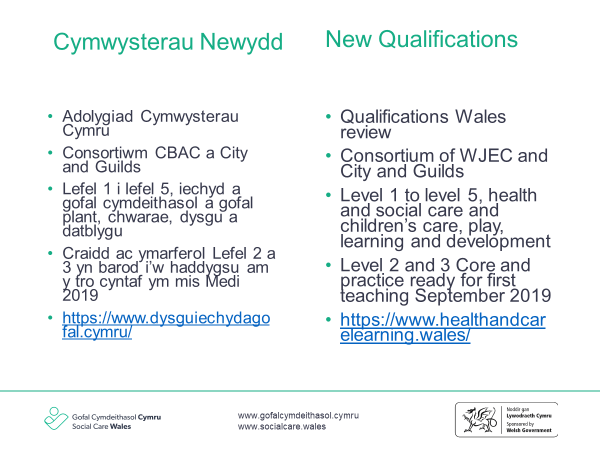 Nodiadau’r hwylusydd Mae’r sleid hon yn rhoi cefndir a chyd-destun y gwaith o ddatblygu’r gyfres newydd o gymwysterau. Mae’n rhoi gwybodaeth am gynnwys y cymwysterau newydd a phryd fyddant ar gael.Cymwysterau newyddCymwysterau Cymru yw rheoleiddiwr cymwysterau nad ydynt yn gynllluniau gradd a’r system gymwysterau yng Nghymru. Rhwng mis Medi 2015 ac mis Mawrth 2016, cynhaliwyd adolygiad ganddynt ar effeithiolrwydd y cymwysterau a’r system gymwysterau gyfredol yng Nghymru ar gyfer y maes iechyd a gofal cymdeithaol (gan gynnwys chwarae a gofal plant).Adnabuodd yr adolygiad nifer o gryfderau yn y system gyfredol ynghyd â materion i fynd i’r afael â hwy. Ymhlith y materion allweddol roedd:Anghysondeb ac aneffeithiolrwydd yn y prosesau asesu a sicrwydd ansawddCyfleoedd dysgu annigonol trwy gyfrwng y Gymraeg a pharatoi dysgwyr i weithio mewn cenedl ddwyieithogCylchrediad cymwysterau ar gyfer pobl ifainc rhwng 14 ac 16 oedGwaith paratoi annigonol ar gyfer y gweithleLlwybrau cynnydd tuag at gyflogaeth ac addysg uwch yn aneglurMae Cymwysterau Cymru felly wedi ymrwymo i nifer o weithredoedd gan gynnwys gwneud trefniadau i ddatblygu ystod o gymwysterau newydd ar gyfer y maes iechyd a gofal cymdeithasol (gan gynnwys gofal plant) gan bennu dyddiad addysgu o fis Medi 2019 i gynnwys:Cymwysterau Lefel 1/2 ar gyfer pobl ifainc 14 i 16 oedCymwysterau galwedigaethol Lefel 2/3 Cymwysterau academaidd Lefel 3Cymwysterau galwedigaethol Lefel 4 Cymwysterau rheoli Lefel 5 Bydd y cymwysterau TGAU, y Craidd a chymwysterau ymarferol lefel 2 a 3 oll yn barod i’w cyflenwi ym mis Medi 2019, a bydd gweddill y cymwysterau’n dilyn yn 2020.Cofrestrwch â gwefan y consortiwm i dderbyn rhybuddion er mwyn derbyn gwybodaeth bellach am y cymwysterau hyn https://www.dysguiechydagofal.cymru/Sleid 6 - Y fframwaith cymwysterau newydd  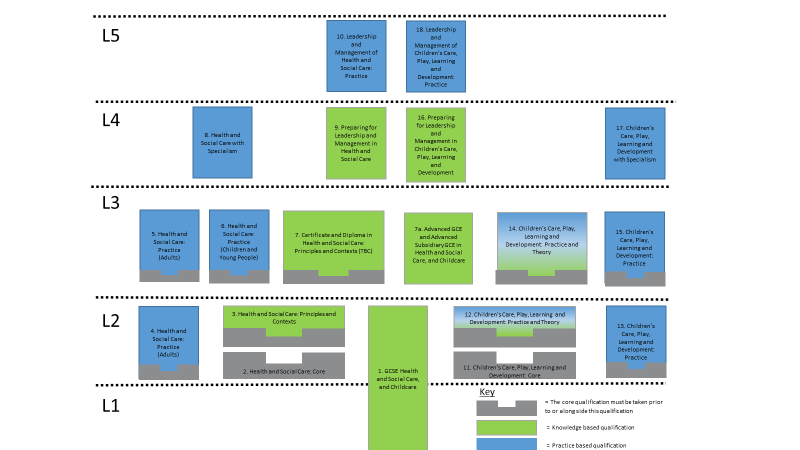 Nodiadau’r hwylusydd Mae’r sleid hon yn dangos fframwaith llawn y gyfres newydd o gymwysterau iechyd a gofal cymdeithasol, a gofal, chwarae, dysgu a datblygiad plant sy’n cael eu datblygu gan y consortiwm ar hyn y bryd.Y Fframwaith cymwysterau newyddMae yna gyfanswm o 19 cymhwyster yn cael eu datblygu ar hyn o bryd.O fis Medi 2019 bydd y cymwysterau canlynol ar gaelTGAU mewn Iechyd a Gofal Cymdeithasol a Gofal PlantIechyd a Gofal Cymdeithasol: CraiddL2 Iechyd a Gofal Cymdeithasol: Egwyddorion a Chyd-destunauL2 Iechyd a Gofal Cymdeithasol: Ymarfer (oedolion)L3 Iechyd a Gofal Cymdeithasol: Ymarfer (oedolion)L3 Iechyd a Gofal Cymdeithasol: Ymarfer (plant a phobl ifanc)11. Gofal, Chwarae, Dysgu a Datblygiad Plant: Craidd12. L2 Gofal, Chwarae, Dysgu a Datblygiad Plant: Ymarfer a Theori13. L2 Gofal, Chwarae, Dysgu a Datblygiad Plant: Ymarfer15. L3 Gofal, Chwarae, Dysgu a Datblygiad PlantMae’r cymwysterau canlynol wedi’u gohirio a byddant ar gael o 2020 Tystysgrif a diploma mewn iechyd a gofal cymdeithasol 7a. TAG Uwch a TAG Uwch Gyfrannol mewn iechyd a gofal cymdeithasolL4 Iechyd a Gofal Cymdeithasol gydag Arbenigedd L4 Paratoi ar gyfer Arweinyddiaeth a Rheolaeth mewn Iechyd a Gofal Cymdeithasol L5 Arweinyddiaeth a Rheolaeth Iechyd a Gofal Cymdeithasol: Ymarfer14. L3 Gofal, Chwarae, Dysgu a Datblygiad Plant: Ymarfer a Theori16. L4 Paratoi ar gyfer Arweinyddiaeth a Rheolaeth mewn Gofal, Chwarae, Dysgu a Datblygiad Plant17. L4 Gofal, Chwarae, Dysgu a Datblygiad Plant gydag Arbenigedd18. L5 Arweinyddiaeth a Rheolaeth Gofal, Chwarae, Dysgu a DatblygiadY blychau llwyd yw’r cymhwyster craiddY blychau gwyrdd yw’r cymwysterau sy’n seiliedig ar wybodaethY blychau glas yw’r cymwysterau sy’n seiliedig ar ymarfer  Mae’r blychau gwyrdd/glas yn gymysgedd o gymwysterau gwybodaeth ac ymarfer  Sleid 7 – Siwrne gweithiwr newydd 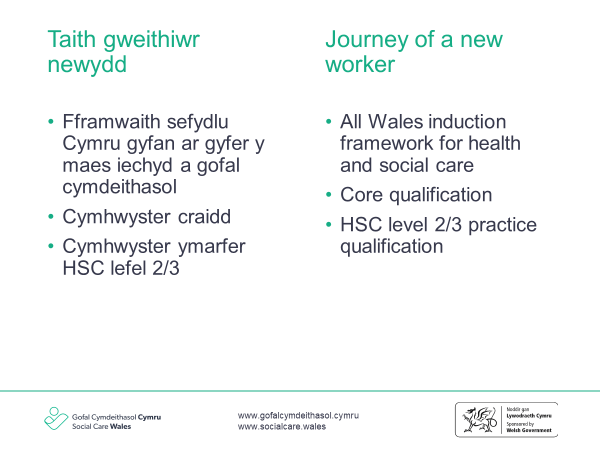 Nodiadau’r hwylusydd Mae’r sleid hon yn nodi siwrne gweithiwr drwy ei gyflogaeth newydd, gan gychwyn y Fframwaith ac arwain at ei gymhwyster craidd ac ymarfer. Siwrne gweithiwr newyddDisgwylir i weithwyr newydd gwblhau’r fframwaith sefydlu, fel arfer ymhen eu 6 mis cyntaf. Bydd y dysgu a gyflawnwyd yn eu paratoi ar gyfer asesiad ffurfiol y cymwysterau ‘Craidd’ ac ymarferol.Pan fydd rheolwr ac aseswr y gweithiwr yn cytuno ei fod yn barod, bydd yn cyflawni asesiad ar gyfer y cymhwyster Craidd ac yna’r cymhwyster ymarferol sy’n berthnasol ar gyfer ei rôl.Sleid 8 – Rôl y rheolwr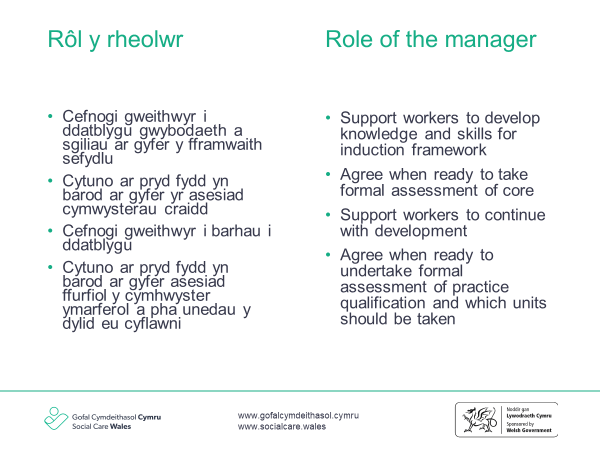 Nodiadau’r hwylusydd Mae’r sleid hon yn amlinellu rôl y rheolwr wrth gefnogi’r gwaith o gwblhau’r Fframwaith, datblygu gwybodaeth a sgiliau’r gweithiwr, cytuno â’r aseswr pryd fyddant yn barod i wneud yr asesiad ffurfiol ar gyfer y cymwysterau craidd a’r cymwysterau ymarferol.Rôl y rheolwrBydd rheolwr y gweithiwr yn chwarae rôl hanfodol o ran ei gefnogi i gwblhau’r fframwaith sefydlu a’r cymwysterau Craidd ac ymarferol gofynnol. Byddai hyn yn cynnwys gweithgareddau megis:Hyfforddiant ffurfiolHyfforddi a mentora Adborth ar ymarferGoruchwylioCefnogi ymarfer myfyriol Cytuno ar unedau cymwysterau perthnasol ar gyfer ei rôl Sicrhau caniatâd priodol yr unigolion er mwyn cynnal arsylwi ar ymarferCytuno gyda’r aseswr pan maent yn barod i ymgymryd ag asesiad ffurfiol o’r cymwysterau.Sleid 9 – Asesu’r cymhwyster craidd 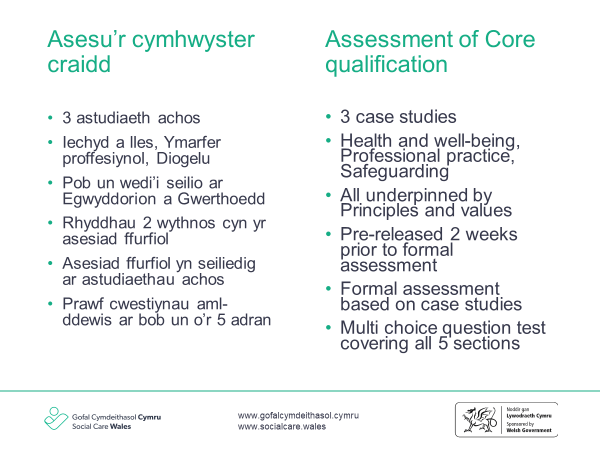 Nodiadau’r hwylusydd Mae’r sleid hon yn fanwl iawn ac yn egluro sut bydd y cymhwyster craidd yn cael ei asesu’n ffurfiol a rôl y gweithiwr, y rheolwr a’r aseswr er mwyn sicrhau bod y gweithiwr wedi’i baratoi. Asesu’r cymhwyster craiddCaiff y cymhwyster craidd newydd ei asesu gan ddefnyddio 2 ddull:Astudiaethau achosPrawf cwestiynau aml-ddewisPan fydd y rheolwr a’r aseswr yn cytuno bod y gweithiwr yn barod i sefyll asesiad ffurfiol ar gyfer y cymhwyster hwn, bydd yr aseswr yn ei gefnogi i gael mynediad i un o 3 astudiaeth achos y bydd angen iddo ei defnyddio. Mae’r astudiaethau achos ar gael 2 wythnos cyn ei asesiad – bydd hyn yn rhoi cyfle i’r gweithiwr feddwl am y pwnc a’r math o gwestiynau efallai y gofynnir iddo.Ceir cyfanswm o 3 astudiaeth achos:Iechyd a llesYmarfer proffesiynolDiogeluCaiff pob un o’r 3 astudiaeth achos ei seilio ar egwyddorion a gwerthoedd iechyd a gofal cymdeithasol.Ar ôl llwyddo i gwblhau asesiad yr astudiaethau achos bydd y gweithiwr yn sefyll prawf cwestiynau aml-ddewis sy’n cynnwys bob un o 5 adran y cymhwyster Craidd. Gellir sefyll y prawf aml-ddewis ar-lein neu drwy ddefnyddio fersiwn papur.Bydd y dysgu a gwblhawyd gan y gweithiwr ar gyfer y fframwaith sefydlu’n helpu i’w baratoi ar gyfer pob un o’r asesiadau hyn am fod cynnwys y fframwaith sefydlu a’r cymhwyster Craidd yr un peth.Gwerth y credydau ar gyfer y cymhwyster hwn yw 30.Slide 10 – Level 2 / 3 health and social care practice qualifications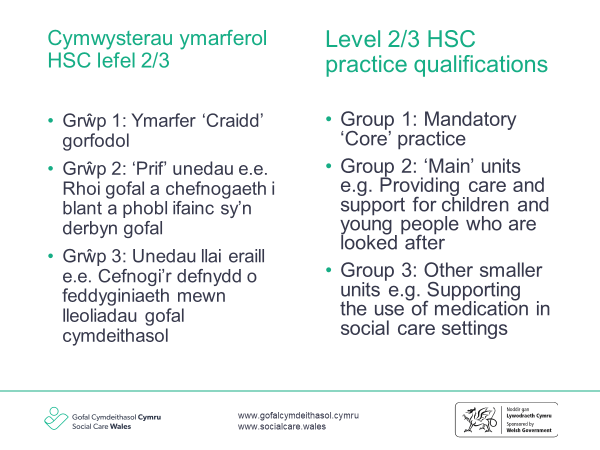 Nodiadau’r hwylusydd Mae’r sleid hon yn parhau gyda gwybodaeth am strwythur y cyflwyniad. Mae’n rhoi gwybodaeth am y grwpiau o unedau’r cymwysterau. Cymwysterau ymarferol L2/3Bydd strwythur y cymwysterau ymarferol newydd yn gyfarwydd i’r cymwysterau presennol a blaenorol.Mae’r cynnwys gorfodol yn adlewyrchu elfennau ymarferol y fframwaith sefydlu felly mae’n bwysig iawn bod rheolwyr yn cofnodi unrhyw drafodaethau/arsylwadau am ymarfer y gweithiwr yn ystod y cyfnod hwn yn erbyn y fframwaith sefydlu oherwydd gellir defnyddio hyn fel tystiolaeth tuag at gyflawni’r cymhwyster ymarferol.Ceir ystod o brif unedau yng ngrŵp 2 sy’n adlewyrchu amrediad eang o rolau yn y sector iechyd a gofal cymdeithasol. Bydd manyleb cymwysterau lawn ar gael ar wefan y consortiwm o ddechrau mis Mawrth a chaiff pynciau megis dementia, anableddau dysgu, plant sy’n derbyn gofal oll eu cynnwys.Mae’r unedau yng ngrŵp 3 yn llai ac efallai y bydd ganddynt ofynion asesu penodol e.e. symud a lleoli.Cyfanswm gwerth y credydau ar gyfer y cymhwyster lefel 2 yw 35 a gwerth credydau y cymhwyster lefel 3 yw 50.Sleid 11 – Asesu’r cymhwyster ymarfer 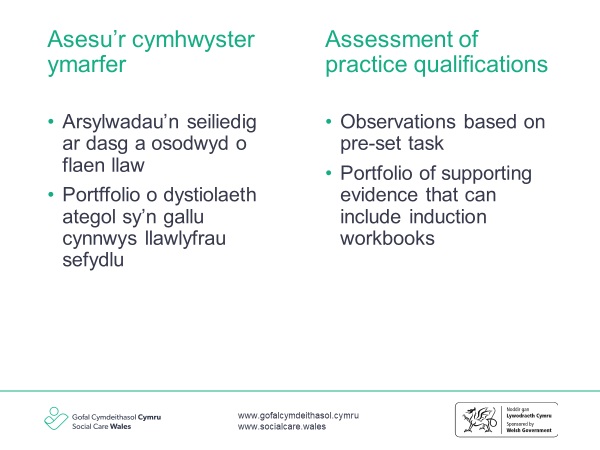 Nodiadau’r hwylusydd Mae’r sleid hon yn rhoi gwybodaeth am y broses o asesu’r cymhwyster ymarfer.Asesu’r cymhwyster ymarferAsesir y cymwysterau ymarferol gan ddefnyddio cymysgedd o ddulliau cyfarwydd a rhai llai cyfarwydd. Seilir yr arsylwadau ar dasg a osodwyd o flaen llaw gan y corff dyfarnu, ategir at y rhain gan bortffolio o dystiolaeth a allai gynnwys:Llawlyfrau a gwblhawydTystiolaeth gan dystion arbenigolTystiolaeth o gynnyrch ayyb.Fe fydd yn rhaid i ddysgwyr gwblhau log adlewyrchol drwy gydol y cymwysterau ac fe fydd eu haseswyr yn cynnal sgwrs strwythuredig gyda nhw i gael eglurhad ar unrhyw ardaloedd sydd angen.Mae gwybodaeth a diweddariadau ar gael ar wefan dysgu iechyd a gofal Cymru https://www.dysguiechydagofal.cymru/Sleid 12 – Cofrestru gweithwyr gofal cartref 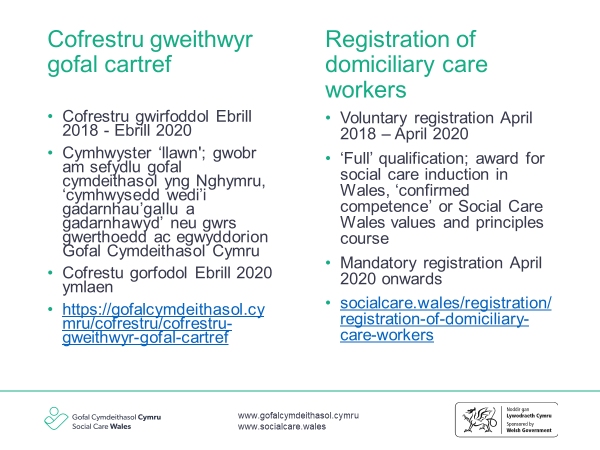 Nodiadau’r hwylusydd Mae’r sleid hon yn rhoi gwybodaeth am gofrestru gweithwyr gofal cartref, yr amserlenni a’r llwybrau gwahanol i’w defnyddio. Cofrestru gweithwyr gofal cartrefAgorodd y gofrestr ar sail wirfoddol ar gyfer gweithwyr gofal cartref ym mis Ebrill 2018.Bydd cofrestru’n orfodol ar gyfer y gweithwyr hyn o fis Ebrill 2020.Bwriad Llywodraeth Cymru yw ehangu’r gofrestr i weithwyr cartrefi gofal oedolion o 2020 – byddant yn ymgynghori ar hyn o flaen llaw.Yn ystod y cyfnod cofrestru gwirfoddol rhwng mis Ebrill 2018 a mis Ebrill 2020, ceir nifer o lwybrau y gall gweithwyr eu defnyddio i gofrestru:Llwybr 1: os ydynt yn meddu ar un o’r cymwysterau a restrir ar y ‘Fframwaith Cymwysterau’ neu’r wobr ar gyfer sefydlu gofal cymdeithasol yng Nghymru.Llwybr 2: os ydynt wedi’u cyflogi mewn rôl gofal cartref am 3 blynedd o’r 5 mlynedd ddiwethaf gallant ddefnyddio ‘gallu a gadarnhawyd’.Llwybr 3: os na allant ddefnyddio’r naill llwybr neu’r llall gallant wneud cais am gofrestriad ar ôl cwblhau cwrs ‘Egwyddorion a Gwerthoedd’ Gofal Cymdeithasol Cymru.Mae’r diagram ar y sleid nesaf yn dangos y llwybrau hyn.Sleid 13 – Gweithwyr gofal cartref – llwybrau cofrestru posibl tan fis Ebrill 2020 – Diagram llif 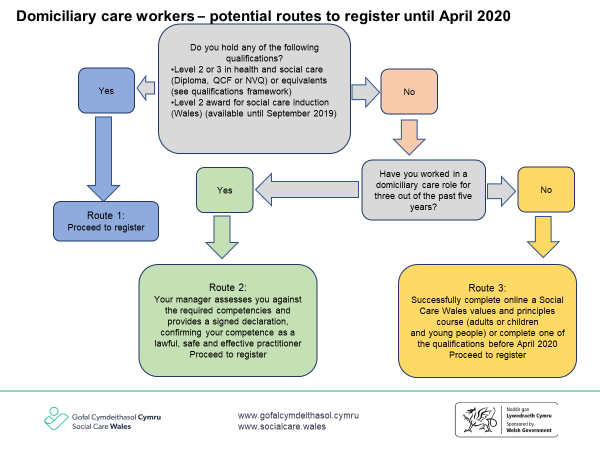 Nodiadau’r hwylusydd Mae’r sleid hon yn ddiagram llif o’r llwybrau sydd ar gael i weithwyr gofal cartref gofrestru yn y cyfnod gwirfoddol. Mae’n rhoi manylion am y gofynion a’r meini prawf ar gyfer pob un o’r llwybrau.Llwybr 1: Os yw gweithiwr yn meddu ar y wobr L2 sefydlu gofal cymdeithasol yng Nghymru neu un o’r cymwysterau a restrir yn y Fframwaith Cymwysterau gall wneud cais am gofrestriad.Os nad yw’n meddu ar un o’r cymwysterau hyn ac nid yw’n debyngol o gwblhau un erbyn i gofrestru ddod yn orfodol mae llwybrau eraill y gellir eu dilyn.Os yw gweithiwr yn llwyddiannus yn cofrestru gan ddefnyddio’r llwybr yma, fe fydd yn rhaid iddynt cwblhau eu 15 diwrnod / 90 awr o Hyfforddiant a Dysgu ôl gofrestru (PRTL) bob 3 mlynedd er mwyn iddynt allu adnewyddu eu cofrestriad.Llwybr 2: Gallu a gadarnhawyd, gellir defnyddio hyn os yw’r gweithiwr wedi’i gyflogi mewn rôl gofal cartref am 3 o’r 5 mlynedd ddiwethaf.Mae’r galluoedd yn seiliedig ar y canlyniadau ymarferol a osodwyd yn fframwaith sefydlu Cymru gyfan ar gyfer maes iechyd a gofal cymdeithasol. Ceir cyfanswm o saith adran. Mae angen i’r sawl sy’n gweithio gydag oedolion gwblhau adrannau 1, 3, 5, 6 a 7, ac mae angen i’r sawl sy’n gweithio gyda phlant gwblhau adrannau 2, 4, 5, 6 a 7. Mae pob adran yn rhestru ffyrdd y dylai’r gweithiwr fod yn ymarfer. Ceir colofn wrth ochr pob deilliant a dylid cofnodi unrhyw dystiolaeth ynddi. Mae’n debygol y bydd rhai darnau’n cynnwys mwy nag un deilliant dysgu ar draws mwy nag un adran. Mae rhai o’r elfennau’n benodol i rôl y gweithiwr. Er enghraifft nid oes disgwyl i’r sawl nad ydynt yn cefnogi pobl gyda gofal traed ddangos eu hymarfer yn y maes hwn.Un man cychwyn a awgrymir ar gyfer mapio tystiolaeth fyddai disgrifiad swydd y gweithiwr ac adolygiad ei gyfnod prawf. Ar ôl i weithiwr gwblhau a llwyddo yn adolygiad ei gyfnod prawf gellir defnyddio hyn fel tystiolaeth o allu.Gallai Gofal Cymdeithasol Cymru samplo’r dystiolaeth a ddefnyddiwyd i gefnogi’r penderfyniad felly dylai’r rheolwr sicrhau ei bod ar gael pe bai gofyn amdani. Gallai enghreifftiau o dystiolaeth o’r galluoedd hyn gynnwys (ond heb eu cyfyngu i):Adolygiad cyfnod prawf a disgrifiad swyddGweithgareddau’r llawlyfr sefydluCofnodion hyfforddiantTystysgrifau a enillwyd trwy hyfforddiant asesedig e.e. symud a thrin, cymorth cyntaf, hylendid bwyd, ayybNodiadau goruchwylio a/neu arfarnuCyfarfodydd timArsylwiTrafodaethau Adborth gan gydweithwyr a defnyddwyr y gwasanaethSylwer nad oes angen i weithwyr nad ydynt yn dilyn y llwybr hwn gwblhau un o’r cymwysteraua restrir ar y Fframwaith Cymwysterau. Fodd bynnag, byddant yn gorfod cwblhau eu 15 diwrnod/90 awr gorfodol o Hyfforddiant a Dysgu Ôl-gofrestru bob 3 blynedd er mwyn adnewyddu eu cofrestriad.Os yw gweithiwr yn llwyddiannus yn cofrestru gan ddefnyddio’r llwybr yma, fe fydd yn rhaid iddynt cwblhau eu 15 diwrnod / 90 awr o Hyfforddiant a Dysgu ôl gofrestru (PRTL) bob 3 mlynedd er mwyn iddynt allu adnewyddu eu cofrestriad.Llwybr 3: Mae hwn yn llwybr newydd a ychwanegwyd mewn ymateb i adborth gan y sector. Os nad oes modd i weithwyr ddefnyddio naill ai llwybr un neu lwybr 2 gallant gwblhau cwrs Gofal Cymdeithasol Cymru ar-lein. Mae hyn yn cynnwys cwblhau naill ai llawlyfr 1 neu 2 fframwaith sefydlu Cymru gyfan (egwyddorion a gwerthoedd ar-lein). Pan fydd rheolwr wedi cymeradwyo bod y gwaith hwn wedi’i gwblhau yn foddhaol bydd y gweithiwr yn sefyll prawf cwestiynau aml-ddewis yn seiliedig ar yr adrannau hyn. Gellir defnyddio llwyddo yn y prawf hwn i wneud cais am gofrestriad.Mae’n rhaid i weithwyr sy’n dilyn y llwybr hwn gwblhau’r cymhwyster Craidd a’r cymhwyster ymarferol HSC lefel 2 neu lefel 3 perthnasol ymhen 3 blynedd o ddyddiad eu cofrestriad.Os yw gweithiwr yn llwyddiannus yn cofrestru gan ddefnyddio’r llwybr yma, fe fydd yn rhaid iddynt cwblhau eu 15 diwrnod / 90 awr o Hyfforddiant a Dysgu ôl gofrestru (PRTL) bob 3 mlynedd er mwyn iddynt allu adnewyddu eu cofrestriad.Mae mwy o wybodaeth ar gofrestru gweithwyr gofal cartref, yngŷd â gwybodaeth ar y broses, yr amser mae’r broses cofrestru’n cymryd a’r anghenion yn fan hyn https://gofalcymdeithasol.cymru/cofrestru/cofrestru-gweithwyr-gofal-cartrefSleid 14 – Cofrestru gweithwyr gofal preswyl i blant    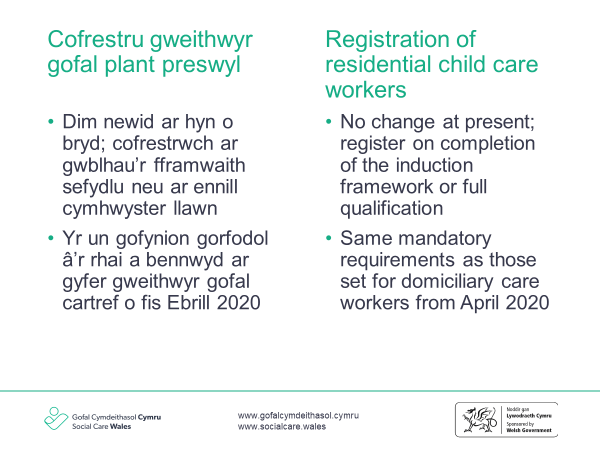 Nodiadau’r hwylusydd Mae’r sleid hon yn nodi nad oes newidiadau ar hyn o bryd i ddull cofrestru gweithwyr gofal preswyl i blant ac mae’n amlinellu’r gofynion gorfodol ar gyfer y grŵp hwn o weithwyr o fis Ebrill 2020.Cofrestru gweithwyr gofal plant preswylAr hyn o bryd nid oes unrhyw fwriad newid gofynion cofrestru ar gyfer gweithwyr gofal preswyl i blant.Y bwriad yw y bydd yr un gofynion gorfodol yn berthnasol i weithwyr gofal preswyl i blant a gweithwyr gofal cartref o fis Ebrill 2020.Bydd angen iddynt gwblhau’r cymhwyster Craidd a Fframwaith Sefydlu Cymru gyfan ar gyfer iechyd a gofal cymdeithasol er mwyn gwneud cais i gofrestru. Yna bydd angen iddynt gwblhau’r cymhwyster ymarfer Lefel 2 neu Lefel 3 perthnasol mewn da bryd er mwyn adnewyddu eu cofrestriad ar ôl 3 blynedd.Sleid 15 – Adolygu llwybrau cofrestru 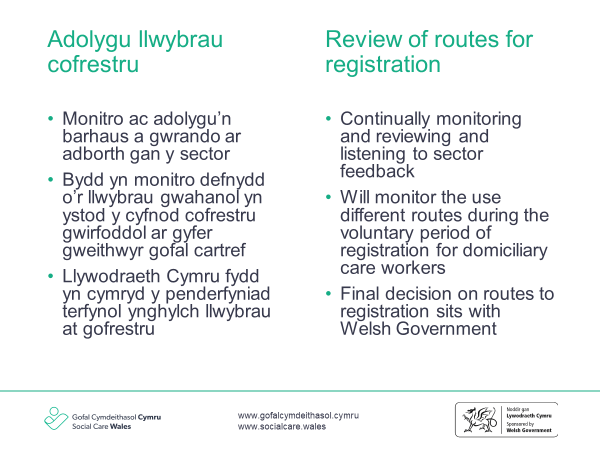 Nodiadau’r hwylusydd Mae’r sleid hon yn egluro y bydd y llwybrau cofrestru ar gyfer gweithwyr gofal cartref yn cael eu monitro’n barhaus a chyflwynwyd argymhellion ar y rhain i Lywodraeth Cymru.Mae’n bwysig nodi mai Llywodraeth Cymru fydd yn gwneud y penderfyniad terfynol ynghylch grwpiau y mae angen iddynt gofrestru â Gofal Cymdeithasol Cymru a’r llwybrau a ddefnyddir. Fodd bynnag, bydd Gofal Cymdeithasol Cymru’n monitro’r llwybrau a ddefnyddir yn barhaus, gan gynnwys adborth gan y sector, felly anogir rheolwyr, cyflogwyr a gweithwyr i ddweud eu dweud wrthym ni.Sleid 16 – Fframwaith Cymwysterau 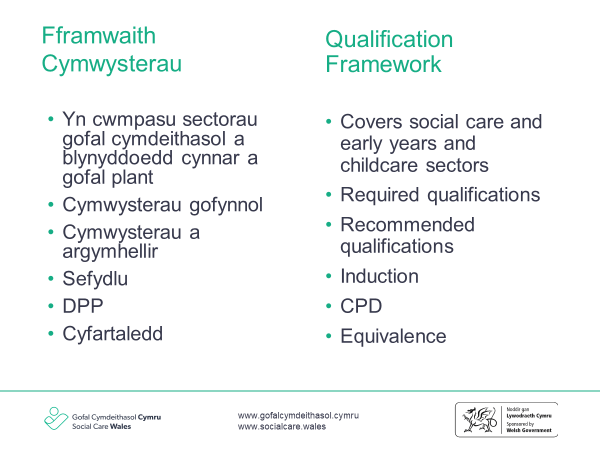 Nodiadau’r hwylusydd Mae’r sleid hon yn egluro beth yw’r Fframwaith Cymwysterau ar gyfer Gofal Cymdeithasol a Gofal Plant Rheoledig a’r ffordd y gellir ei ddefnyddio i nodi’r cymwysterau gofynnol neu a argymhellir ar gyfer rolau gwahanol, yn ogystal â gofynion neu argymhellion eraill yn ymwneud â sefydlu a datblygiad proffesiynol parhaus. Fframwaith cymwysterauMae Gofal Cymdeithasol Cymru wedi llunio’r fframwaith cymwysterau fel canllaw i gyflogwyr, ymarferwyr, darparwyr dysgu, rheoleiddwyr eraill ac aelodau’r cyhoedd ar gyfer maes gofal cymdeithasol, y blynyddoedd cynnar a maes gofal plant. Ei nod yw rhoi gwybodaeth glir o ran pa gymwysterau y mae eu hangen neu a argymhellir ar gyfer swyddi gwahanol a beth fyddai’n cynorthwyo â’r dysgu a’r datblygiad parhaus.Mae fersiwn ar-lein, rhyngweithiol o’r fframwaith cymwysterau ar gael ar ein gwefan gan ddilyn y ddolen canlynol https://gofalcymdeithasol.cymru/fframwaith-cymwysterauDyma bumed fersiwn y fframwaith ac mae’n disodli’r Fframwaith Cymwysterau ar gyfer y Sector Gofal yng Nghymru blaenorol a’r Rhestr o Gymwysterau Gofynnol i Weithio ym maes y Blynyddoedd Cynnar a Gofal Plant yng Nghymru (Ebrill 2017). Mae’r fframwaith newydd hwn hefyd yn cynnwys gwybodaeth o’r Canllaw ar gyfer Cymwysterau ym maes Iechyd a Gofal Cymdeithasol, y Blynyddoedd Cynnar a Gofal Plant a Chymwysterau ar draws Ffiniau cymharu cymwysterau gallu ar draws y Deyrnas Unedig.Mae’r fframwaith yn adlewyrchu deddfwriaeth a newidiadau polisi diweddar gan gynnwys:  Deddf Gwasanaethau Cymdeithasol a Llesiant (Cymru) 2014Egwyddorion Gofal Iechyd Darbodus  Deddf Rheoleiddio ac Arolygu Gofal Cymdeithasol (Cymru) 2016Deddf Llesiant Cenedlaethau’r Dyfodol (Cymru) 2015Cynllun Gweithlu Gofal Plant, Chwarae a’r Blynyddoedd Cynnar Llywodraeth Cymru. Ceir newidiadau sylweddol i’r fframwaith oherwydd y ddeddfwriaeth newydd hon, yn enwedig Deddf Rheoleiddio ac Arolygu Gofal Cymdeithasol (Cymru) (2016), gan gynnwys:y gofyniad i wasanaethau cymorth cartref gofrestru pob gweithiwr a rheolwr gyda Gofal Cymdeithasol Cymru o 2020disodli’r Safonau Gofynnol Cenedlaethol ar gyfer gofal cymdeithasol ar gyfer rheoliadau gwasanaeth a chanllawiau statudol newydderbyn hyn mae gweithwyr gofal plant y blynyddoedd cynnar wedi’u cynnwys yn niffiniad “gweithiwr gofal cymdeithasol” o dan Ddeddf Gwasanaethau Cymdeithasol a Llesiant (Cymru) 2016.rolau a meysydd gwasanaeth newydd, megis gwybodaeth, cyngor a gweithwyr cymorth.Gellir defnyddio’r fframwaith cymwysterau i helpu i ddod o hyd i’r:cymwysterau gofynnol neu a argymhellwyd mewn maes gwasanaethy cymwysterau gofynnol neu a argymhellwyd ar gyfer swyddpa broses sefydlu fydd ei hangenbeth fyddai’n ddefnyddiol neu’n ofynnol ar gyfer diweddaru, cynnal neu gynyddu sgiliau a gwybodaeth. Mae’r fframwaith sefydlu wedi’i ddylunio a’i ddatblygu er mwyn iddo gael ei ddefnyddio gan bob gweithiwr ym maes gofal a chymorth. Fodd bynnag, ceir gofynion rheoleiddio ychwanegol ar gyfer rhai grwpiau o weithwyr. Mae’r rhain yn cynnwys:Gweithwyr gofal plant preswyl – mae’n rhaid i weithwyr a gyflogir yng Nghymru gofrestru â Gofal Cymdeithasol Cymru. Gall gweithwyr nad ydynt yn meddu ar un o gymwysterau gofynnol y fframwaith hwn wneud cais i gofrestru ar yr amod eu bod yn cwblhau’r fframwaith sefydlu ymhen chwe mis. Bydd angen iddynt gwblhau cymhwyster lefel 3 y Diploma mewn Iechyd a Gofal Cymdeithasol (Plant a Phobl Ifainc) Cymru a Gogledd Iwerddon ymhen tair blynedd. O fis Ebrill 2020, bydd angen i weithwyr gofal plant preswyl nad ydynt yn meddu ar un o’r cymwysterau gofynnol gwblhau’r cymhwyster iechyd craidd a’r cymhwyster gofal cymdeithasol ynghyd â fframwaith sefydlu Cymru gyfan er mwyn cofrestru. Gweithwyr gofal cartref - mae’n rhaid i bob gweithiwr gofal cartref gofrestru â Gofal Cymdeithasol Cymru erbyn mis Ebrill 2020. Ar hyn o bryd, os nad ydynt yn meddu ar un o’r cymwysterau a restrir yn y fframwaith hwn byddant yn gallu gwneud cais i gofrestru os ydynt wedi cwblhau’r fframwaith sefydlu ynghyd â’r cymhwyster sefydlu (Gwobr Sefydlu Gofal Cymdeithasol yng Nghymru tan fis Awst 2019, ac o fis Medi 2019, cymhwyster craidd ar gyfer maes iechyd a gofal cymdeithasol) yn unig.Rhwng mis Ebrill 2018 a mis Ebrill 2020 gall gweithwyr gofal cartref gofrestru ar sail wirfoddol. I wneud hyn mae’n rhaid bod gweithwyr yn meddu ar un o’r cymwysterau a restrir yn y fframwaith hwn, neu os nad ydynt yn meddu ar un ohonynt, gallant wneud cais i gofrestru hyd at fis Ebrill 2020 naill ai drwy:a) feddu ar gymhwyster Lefel 2 Gwobr Sefydlu Gofal Cymdeithasol (Cymru) a datganiad o allu a arwyddwyd gan y rheolwr cofrestredigneub) ar gyfer gweithwyr sy’n meddu ar dair neu’n fwy o flynyddoedd o brofiad parhaus o weithio yn y sector, datganiad o allu a arwyddwyd gan y rheolwr cofrestredig wedi’i gefnogi gan dystiolaeth o wybodaeth a sgiliau perthnasol.neuc) Gwblhau cwrs ‘Egwyddorion a Gwerthoedd’ Gofal Cymdeithasol CymruMae’r llwybrau hyn ar gael ar sail gofrestriad gwirfoddol tan fis Ebrill 2020 yn unig. Cyfartaledd:Mewn achosion lle mae gweithiwr yn dymuno ennill cyflogaeth yng Nghymru a cheir amod o gymhwyster gofynnol ar gyfer cofrestru ond nid yw ei gymhwyster wedi’i restru yn y fframwaith hwn gall wneud cais i Gofal Cymdeithasol Cymru am asesiad cyfartaledd os yw’n diwallu’r meini prawf canlynol: mae’r cymhwyster yn seiliedig ar allu, megis y Safonau Galwedigaethol Cenedlaethol sy’n berthnasol i’r rôl mae’r unigolyn wedi’i asesu yn y gweithlemae’n rhaid bod yr unigolyn wedi bod mewn rôl berthnasol pan gyflawnwyd y cymhwystermae’n rhaid bod yr unigolyn wedi’i leoli mewn lleoliad perthnasol pan gyflawnwyd y cymhwyster.Sleid 17 – Fframwaith cymwysterau (parhad)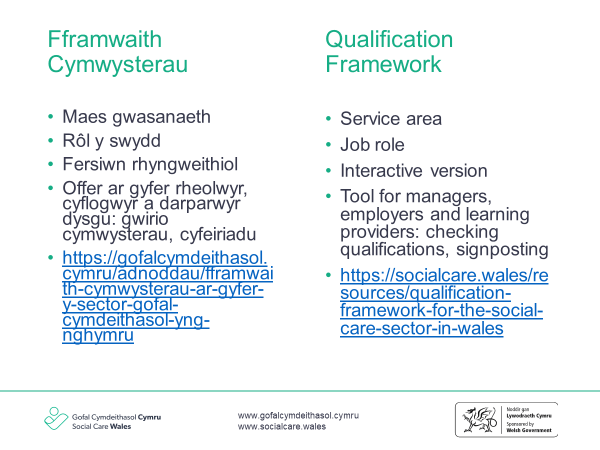 Nodiadau’r hwylusydd Mae’r sleid hon yn barhad o’r sleid flaenorol. Mae’n egluro hefyd fod fersiwn ar-lein rhyngweithiol o’r fframwaith cymwysterau’n cael ei datblygu.Trefnir y fframwaith cymwysterau fesul meysydd gwasanaeth a rolau swyddi ac maent yn cynnwys:Cymwysterau gofynnol er mwyn cofrestru â Gofal Cymdeithasol CymruCymwysterau gofynnol yn ôl polisi Llywodraeth Cymru / rheoliadau eraillCymwysterau argymelledig er mwyn ymarferRydym wedi datblygu fersiwn ryngweithiol ac fe fydd yn gwneud hi’n haws i lywio ac i ddod o hyd i’r wybodaeth sydd eisiau. Gellir ddod o hyd i’r fersiwn yma drwy ddilyn y ddolen https://gofalcymdeithasol.cymru/fframwaith-cymwysterauSleid 18 – Trafod llwybrau cofrestru 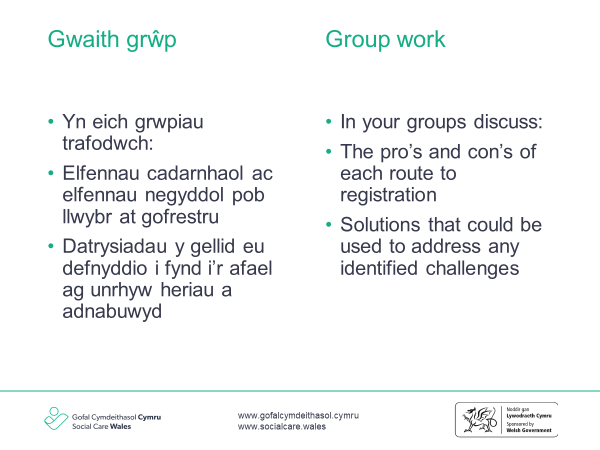 Nodiadau’r hwylusydd Mae’r sleid hon yn egluro gweithgaredd y gwaith grŵp er mwyn ystyried yn fanylach y llwybrau cofrestru, manteision ac anfanteision pob un ac a oes unrhyw atebion posibl i’r heriau a all godi.Nod y gweithgaredd hwn yw Deall y llwybrau cofrestru ar gyfer gweithwyr gofal cartref yn ystod y cyfnod gwirfoddol tan fis Ebrill 2020Ymchwilio i fanteision ac anfanteision pob un o’r llwybrau hyn o gofrestru gweithwyr gofal cartref yn ystod y cyfnod gwirfoddol tan fis Ebrill 2020.Ymchwilio a allai’r llwybrau hyn fod yn ddewis ar gyfer cofrestru i grwpiau eraill o weithwyr (gweithwyr gofal preswyl i blant ac ar gyfer  gweithwyr cartrefi gofal i oedolion pan fo’r gofrestr yn agor ar sail wirfoddol o fis Ebrill 2020)Canfod a thrafod atebion posibl i unrhyw heriau a all godi.  CyflwyniadFframwaith sefydlu Cymru gyfan ar gyfer iechyd a gofal cymdeithasol CymwysterauCofrestru3Ar gyfer pwy mae’r briff?Nod y briffIaith a diffiniadau 3Cyflwyniad a nodiadau’r hwylusyddSleid 1 - fframwaith sefydlu Cymru gyfan ar gyfer iechyd a gofal cymdeithasol55Sleid 2 – Beth yw’r fframwaith sefydlu – Cyflwyniad 7Sleid 3 – Fformatau’r fframwaith sefydlu 10Sleid 4 – Atebion sampl o’r gweithlyfr i ddangos beth yw ateb da – Ymarfer grŵp Adran 1 Egwyddorion a Gwerthoedd iechyd a gofal cymdeithasol (oedolion)Adran 2 Egwyddorion a Gwerthoedd iechyd a gofal cymdeithasol (plant a phobl ifanc)121344Sleid 5 – Cymwysterau newydd89Sleid 6 – Y fframwaith cymwysterau newydd   91Sleid 7 – Siwrne gweithiwr newydd 93Sleid 8 – Rôl y rheolwr94Sleid 9 – Asesu’r cymhwyster craidd 95Sleid 10 - Cymwysterau ymarferol iechyd a gofal cymdeithasol Lefel 2 / 3 97Sleid 11 - Asesu cymwysterau ymarfer  98Sleid 12 – Cofrestru gweithwyr gofal cartref 99Sleid 13 - Gweithwyr gofal cartref - ffyrdd cofrestru posibl tan fis Ebrill 2020 - Diagram llif100Sleid 14 - Cofrestru gweithwyr gofal preswyl i blant103Sleid 15 – Adolygu llwybrau cofrestru 104Sleid 16 – Fframwaith cymwysterau 105Sleid 17 - Fframwaith cymwysterau (parhad)108Sleid 18 – Trafod llwybrau cofrestru – Ymarfer grŵp 109Sampl 1 – Nodiadau llyfr gwaithGadawyd yn wagSampl 1 – Adborth RheolwrGadawyd yn wagSampl 2 – Nodiadau llyfr gwaithGadawyd yn wagSampl 2 – Adborth RheolwrGadawyd yn wagSampl 3 – Nodiadau llyfr gwaithLlyfr gwaith y Ddeddf wedi’i gwblhauSampl 3 – Adborth RheolwrMae Sian wedi cwblhau’r holl weithgareddau yn llyfr gwaith y Ddeddf ac wedi dangos dealltwriaeth dda o egwyddorion y Ddeddf Gwasanaethau Cymdeithasol a Llesiant ynghyd â’r cod ymarfer proffesiynol a sut mae’n hyrwyddo egwyddorion a gwerthoedd gofal cymdeithasol.Deddfwriaeth / polisi cenedlaetholHawliauSut mae’r deddfwriaeth neu bolisi cenedlaethol yn cefnogi ac yn hybu’r hawliau yma?Deddf Gwasanaethau Cymdeithasol a Llesiant (Cymru) 2014 Llais a rheolaethAtal ac ymyrryd yn gynnarLlesiantCydgynhyrchuAml-asiantaethMae hyn yn berthnasol i oedolion/plant a gofalwyrCydweithio mewn partneriaeth gyda phob parti’n cyfrannu. Dyma’r gyfraith ac mae’n rhaid cydymffurfio â hi ac mae’n rhaid i Arolygiaeth Gofal Cymru reoleiddio yn unol â hi.Deddf Cydraddoldeb 2010Diogelu rhag gwahaniaethu a nodweddion personol fel oedran, anabledd, ailbennu rhywedd, priodas, partneriaeth sifil, beichiogrwydd, a mamolaeth, hil, crefydd, cyfeiriadedd rhywiolMae’r ddeddf yn datgan na ddylid cael unrhyw negyddiaeth tuag at y nodweddion hyn a bod rhaid herio hynny. Deddf Hawliau Dynol 1998 a Chonfensiynau a Phrotocolau cysylltiedig megis Confensiwn y Cenhedloedd Unedig ar Hawliau Pobl ag Anableddau, Egwyddorion y Cenhedloedd Unedig ar gyfer Pobl Hŷn 1991 a’r Datganiad o Hawliau Pobl Hŷn yng Nghymru (2014)Eich galluogi i amddiffyn eich hawliau mew llys barnGorfodi sefydliadau cyhoeddus, yr heddlu a chynghorau cyfraith i drin pawb yn gyfartal gyda thegwch, urddas a pharchDeddf Iechyd Meddwl (1989), Cod Ymarfer Cymru (2008) a Mesur Iechyd Meddwl (Cymru) (2010)Gosod dyletswyddau cyhoeddus ar fyrddau iechyd lleol ac awdurdodau lleol i asesu a thrin problemau Iechyd MeddwlMae’n sicrhau bod gwasanaethau iechyd meddwl ar gael ym maes gofal sylfaenolDeddf Galluedd Meddyliol 2005 a’r Cod Ymarfer cysylltiedigCynlluniwyd i helpu pobl dros 16 oed sy’n methu â gwneud pob penderfyniad neu unrhyw benderfyniadau eu hunain Ystyrir bod gan bob person y gallu oni phrofir fel arallTrefniadau Diogelu rhag Colli RhyddidDyma’r fframwaith cyfreithiol i amddiffyn oedolion agored i niwedMae’n amddiffyn oedolion agored i niwed a allai golli eu rhyddid mewn cartref gofal neu ysbytyDeddf yr Iaith Gymraeg 1993; Mesur y Gymraeg (2011) a Mwy na Geiriau...., Fframwaith Strategol Llywodraeth Cymru ar gyfer y Gymraeg ym maes Iechyd a Gofal Cymdeithasol (2013)Defnyddio’r Gymraeg wrth ddarparu gwasanaethau cyhoeddusDylid trin iaith yn gyfartal wrth ymdrin â’r cyhoeddDeddfwriaeth / polisi cenedlaetholHawliauSut mae’r deddfwriaeth neu bolisi cenedlaethol yn cefnogi ac yn hybu’r hawliau yma?Deddf Gwasanaethau Cymdeithasol a Llesiant (Cymru) 2014 Deddf Cydraddoldeb 2010Pawb i gael eu trin yn deg ac yn gyfartalDeddf Hawliau Dynol 1998 a Chonfensiynau a Phrotocolau cysylltiedig megis Confensiwn y Cenhedloedd Unedig ar Hawliau Pobl ag Anableddau, Egwyddorion y Cenhedloedd Unedig ar gyfer Pobl Hŷn 1991 a’r Datganiad o Hawliau Pobl Hŷn yng Nghymru (2014)Yr hawl i fywydYr hawl i ryddid a diogelwchYr hawl i gael achos tegYr hawl i ryddid mynegiantYr hawl i briodiI beidio â bod yn destun achos o wahaniaethu………Deddf Iechyd Meddwl (1989), Cod Ymarfer Cymru (2008) a Mesur Iechyd Meddwl (Cymru) (2010)Deddf Galluedd Meddyliol 2005 a’r Cod Ymarfer cysylltiedigTrefniadau Diogelu rhag Colli RhyddidDeddf yr Iaith Gymraeg 1993; Mesur y Gymraeg (2011) a Mwy na Geiriau...., Fframwaith Strategol Llywodraeth Cymru ar gyfer y Gymraeg ym maes Iechyd a Gofal Cymdeithasol (2013)Deddfwriaeth / polisi cenedlaetholHawliauSut mae’r deddfwriaeth neu bolisi cenedlaethol yn cefnogi ac yn hybu’r hawliau yma?Deddf Gwasanaethau Cymdeithasol a Llesiant (Cymru) 2014 Llais a rheolaeth – cael llais am beth sy’n bwysig i’r person a rheolaeth dros ei fywydY lefel briodol o gymorth pan fo’r person angen hynnyHawl i lesiantMae egwyddorion y Ddeddf hon yn cefnogi hawliau unigolion sydd angen gofal a chymorth a gofalwyr. Mae’n fframwaith deddfwriaethol y mae’n rhaid i wasanaethau gofal cymdeithasol ac iechyd ei fodloni.Deddf Cydraddoldeb 2010Deddf Hawliau Dynol 1998 a Chonfensiynau a Phrotocolau cysylltiedig megis Confensiwn y Cenhedloedd Unedig ar Hawliau Pobl ag Anableddau, Egwyddorion y Cenhedloedd Unedig ar gyfer Pobl Hŷn 1991 a’r Datganiad o Hawliau Pobl Hŷn yng Nghymru (2014)Deddf Iechyd Meddwl (1989), Cod Ymarfer Cymru (2008) a Mesur Iechyd Meddwl (Cymru) (2010)Deddf Galluedd Meddyliol 2005 a’r Cod Ymarfer cysylltiedigTrefniadau Diogelu rhag Colli RhyddidDeddf yr Iaith Gymraeg 1993; Mesur y Gymraeg (2011) a Mwy na Geiriau...., Fframwaith Strategol Llywodraeth Cymru ar gyfer y Gymraeg ym maes Iechyd a Gofal Cymdeithasol (2013)Yr hawl i gael gwasanaethau drwy gyfrwng y Gymraeg a’r angen iddynt gael eu cynnig heb fod angen gofyn amdanyntMae’r rhain yn gosod gofyniad ar wasanaethau i gynnig gwasanaethau drwy gyfrwng y GymraegSampl 1 Nodiadau llyfr gwaithProses yw eiriolaeth o gefnogi a galluogi pobl i fynegi eu barn a’u pryderon, i gael gwybodaeth a gwasanaethau. Amddiffyn a hyrwyddo eu hawliau a’u cyfrifoldebau ac i ystyried dewisiadau ac opsiynau. Byddai eiriolwr yn cefnogi person i gael llais a rheolaeth dros ei fywyd. Gallai’r eiriolwr fod yn aelod o’r teulu, yn ffrind neu’n berson annibynnol.Sampl 2 Nodiadau llyfr gwaithGallu gweithredu fel llais rhywun. Galluogi’r unigolyn i gael gwybodaeth sy’n berthnasol i’r ffordd mae am fyw.Sampl 3 Nodiadau llyfr gwaithGall eiriolaeth helpu unigolion / gofalwyr i fod yn rhan o benderfyniadau am eu bywydau. Mae hyn yn cefnogi eu hawl i gael llais a rheolaeth. Mae eiriolaeth wedi’i disgrifio fel ‘edefyn aur’ y Ddeddf Gwasanaethau Cymdeithasol a Llesiant.Sampl 1 Nodiadau llyfr gwaithGadawyd yn wagSampl 2 Nodiadau llyfr gwaithTrin yr unigolyn â pharch ac urddas bob amser. Ei drin fel unigolyn, a pheidio â gwahaniaethu yn ei erbyn.  Sampl 3 Nodiadau llyfr gwaithSicrhau bod yr unigolion rwy’n eu cefnogi’n gallu mynegi beth sy’n bwysig iddyn nhw a fy mod i’n gwrando arnynt ac yn ystyried yr hyn maen nhw’n ei ddweud yn y ffordd rwy’n gweithio. Mae cymryd amser i ddod i adnabod rhywun yn bwysig iawn.Sampl 1 Nodiadau llyfr gwaithMae dulliau sy’n canolbwyntio ar y person yn golygu trin pobl fel unigolion, cefnogi pobl i arfer eu hawliau, eu cefnogi i ddefnyddio eu dewis, sicrhau bod preifatrwydd, urddas, parch ac annibynniaeth yn cael eu cynnal a bod yna gydnabyddiaeth bod gweithio gyda phobl yn bartneriaeth yn hytrach na pherthynas a reolir gan weithwyr proffesiynol. Mae hyn yn bwysig gan ei fod yn cefnogi hawliau, dewis, llais a rheolaeth a llesiant.Sampl 2 Nodiadau llyfr gwaithDulliau a ffyrdd o weithio sy’n cydnabod yn llawn pa mor unigryw yw unigolyn ac sy’n sefydlu hyn fel sail ar gyfer cynllunio a darparu gofal. Mae’r unigolyn angen gwybod ei fod yn cael ei drin fel unigolyn. Mae’n gwybod bod rhywun yn gwrando arno.Sampl 3 Nodiadau llyfr gwaithMae dulliau sy’n canolbwyntio ar y person yn golygu mai’r unigolion rwyf yn eu cefnogi yw canolbwynt popeth rwy’n ei wneud. Mae’r cyfan yn ymwneud â’u bywyd nhw a beth sy’n bwysig iddyn nhw, yn hytrach na fy marn i. Enghraifft o hyn yw cefnogi xxxxx i fynd i’r rhandir bob penwythnos. Dwi erioed wedi bod â fawr o ddiddordeb mewn garddio ond mae’n bwysig iddo ef felly mae’n bwysig mod i’n dysgu am arddio ac yn gwneud y gorau dwi’n gallu.Sampl 1 Nodiadau llyfr gwaithMae cyd-gynhyrchu’n ymwneud â datblygu partneriaeth fwy cyfartal rhwng pobl sy’n defnyddio gwasanaethau gofal, gofalwyr a gweithwyr proffesiynol. Mae yna egwyddorion allweddol ar gyfer cyd-gynhyrchu sy’n ymwneud â chydraddoldeb, amrywiaeth, mynediad a dwyochredd. Mae pobl yn bartneriaid cyfartal ac yn gallu rhannu pŵer i gynllunio a darparu a rhannu gwasanaethau. Dylai cyd-gynhyrchu fod mor gynhwysol ac amrywiol â phosibl. Efallai bod angen ymdrech arbennig i sicrhau bod grwpiau nad ydynt yn cael eu clywed yn aml yn cael eu cynnwys i sicrhau bod eu lleisiau’n cael eu clywed a bod gwasanaethau’n diwallu eu hanghenion.Sampl 2 Nodiadau llyfr gwaithGweithio gyda chydweithwyr ac asiantaethau eraill i hybu llesiant, llais a rheolaeth unigolion a gofalwyr.Gweithio gydag unigolion mewn ffyrdd sy’n sicrhau eu llesiant orau posibl ac yn sicrhau cydbwysedd rhwng eu hawliau a’u cyfrifoldebau.Sicrhau bod dewisiadau pobl yn cael eu bodloni. Eu bod yn byw fel maen nhw am fyw.Sampl 3 Nodiadau llyfr gwaithMae cyd-gynhyrchu’n ymwneud â phenderfynu ar y ffordd orau o ddarparu gwasanaethau gyda rhywun yn hytrach nag ar gyfer rhywun.Mae llais, dewis a rheolaeth yn ymwneud â chael dewis a rheolaeth dros y ffordd rydych am fyw eich bywyd – penderfyniadau mawr a phethau bach o ddydd i ddydd.Mae’r rhain yn helpu’r unigolyn i fyw’r bywyd y mae am ei fyw.Sampl 1 Nodiadau llyfr gwaithBeth fydd wedi helpu yn y sefyllfa yma? Hyfforddiant ar ymwybyddiaeth ddiwylliannol a gofal diwedd oes, cardiau lluniau ar gyfer cyfathrebu, mynegiannau wyneb, gwrthrychau cyfeirio, iaith y corff, cyfieithydd, aelod o’r teulu.Sut gallai’r gweithiwr iechyd a gofal cymdeithasol wedi ymddwyn yn wahanol?Cau drysau i sicrhau preifatrwydd, gorchuddio rhannau o’r ddynes i gadw urddas ac osgoi gwneud iddi deimlo cywilydd a pheidio â defnyddio ffôn symudol wrth gyflawni dyletswyddau.Sampl 2 Nodiadau llyfr gwaithBeth fydd wedi helpu yn y sefyllfa yma? Siarad ag aelodau’r teulu i ddysgu am yr unigolyn a’i ddiwylliant a’i gredoau crefyddolSut gallai’r gweithiwr iechyd a gofal cymdeithasol wedi ymddwyn yn wahanol?Dylent fod wedi trin Mrs Desai gydag urddas a pharch, er nad oeddent yn siarad yr un iaith.Sampl 3 Nodiadau llyfr gwaithBeth fydd wedi helpu yn y sefyllfa yma? Holi beth oedd yn bwysig i Mrs Desai a sut ofal a chymorth roedd hi am ei gael. Gallant fod wedi darllen y cynllun personol a gofyn i ferch Mrs Desai / eu rheolwr am y ffordd orau o gyfathrebu â hi.Sut gallai’r gweithiwr iechyd a gofal cymdeithasol wedi ymddwyn yn wahanol?Fe allen nhw fod wedi gofyn i ferch Mrs Desai i’w helpu i ddeall. Fe ddylen nhw fod wedi sôn am anawsterau cyfathrebu wrth eu rheolwr hefyd. Beth bynnag am gyfathrebu neu ddiwylliant, ni wnaethant drin Mrs Desai â pharch wrth ddarparu gofal personol iddi – dylech sicrhau preifatrwydd ac urddas pobl wrth eu helpu gyda’u gofal personol a’u helpu i deimlo mor gyffyrddus â phosibl.Nodiadau llyfr gwaithSampl 1 Nodiadau llyfr gwaith:Beth yw ystyr y term ‘trin pobl ag urddas a pharch’?Siarad yn gwrtais bob amser, a chynnwys unigolion mewn penderfyniadau gofal a bywyd. Gorchuddio’u cyrff wrth roi gofal personol iddynt er mwyn parchu gwyleidd-dra. Gwneud yn siŵr eu bod yn cael eu cynnwys ym mhob sgwrs a holi sut maen nhw am gael eu cyfarchPam y mae hyn yn ganolog i rôl y sector iechyd a gofal cymdeithasol?Mae rhai gweithdrefnau yn gallu bod yn fewnwthiol a phersonol eu natur. Mae’n bwysig trin unigolion â pharch ac urddas.Rhowch dair enghreifftiau o sut y gallwch chi drin pobl ag urddas a pharch yn eich gwaith bob dydd. Drwy siarad yn gwrtais ac yn barchus, trin y person fel unigolyn, darparu preifatrwydd a chynnal ei urddas.Gan feddwl am astudiaeth achos Mrs Desai, sut y gallai hi fod wedi’i thrin ag urddas a pharch yn eich barn chi?Drwy barchu ei diwylliant a dysgu mwy amdano, darparu preifatrwydd iddi a chynnal ei hurddas.Beth yw ystyr sicrhau cydsyniad unigolion wrth ddarparu gofal a chymorth yn eich barn chi, a pham y mae hyn yn bwysig?Ni ddylid cynnal unrhyw weithdrefn heb ganiatâd. Mae’n rhaid i chi roi gwybod i’r unigolyn beth sy’n mynd i ddigwydd ac mae’n rhaid cael caniatâd – allwch chi ddim parhau fel arall.Sut y gellid bod wedi helpu Mrs Desai i gydsynio i’r ffordd yr oedd ei gofal a chymorth yn cael eu darparu?Drwy ddangos lluniau / cardiau fflach, cyfieithydd, gallai ei merch fod wedi egluro’n gyntaf gyda Mrs Desai i nodio’i phen i ddweud ie neu naRhowch dair enghreifftiau o sut y byddech chi’n sicrhau cydsyniad unigolion ar gyfer eu gofal a’u cymorth. Drwy ofyn i’r person / Drwy gynllun gofal / Drwy ddarganfod beth yw ei anghenion a’i ddymuniadauSampl 2 Nodiadau llyfr gwaithBeth yw ystyr y term ‘trin pobl ag urddas a pharch’?Deall sut y byddai pobl yn hoffi cael eu trinPam y mae hyn yn ganolog i rôl y sector iechyd a gofal cymdeithasol?Mae pobl angen teimlo bod rhywun yn eu gwerthfawrogi, yn enwedig gan eu bod yn dod i mewn i’r sector iechyd a gofal cymdeithasol pan fyddant yn teimlo’n fwyaf bregusRhowch dair enghreifftiau o sut y gallwch chi drin pobl ag urddas a pharch yn eich gwaith bob dydd. Gofynnwch bob amser sut maen nhw’n hoffi i bethau gael eu gwneud. Siaradwch gyda pharch – peidiwch â rhegi ac ati, parchwch eu gwyleidd-dra.Gan feddwl am astudiaeth achos Mrs Desai, sut y gallai hi fod wedi’i thrin ag urddas a pharch yn eich barn chi?Dylai ei gofalwyr fod wedi sylwi ar rai pethau a oedd yn gwneud i Mrs Desai deimlo’n anghyffyrddus. Fe allen nhw fod wedi gofyn i’w merch adael nodiadau ysgrifenedig ar beth sy’n dderbyniol i ddiwylliant yr Hindŵiaid.Beth yw ystyr sicrhau cydsyniad unigolion wrth ddarparu gofal a chymorth yn eich barn chi, a pham y mae hyn yn bwysig?Gofyn a yw’r hyn rydych ar fin ei wneud yn iawn. Mae’n rhaid i chi gael caniatâd yr unigolyn cyn gwneud unrhyw beth.Sut y gellid bod wedi helpu Mrs Desai i gydsynio i’r ffordd yr oedd ei gofal a chymorth yn cael eu darparu?Gallai ei merch fod wedi cyfieithu a gofyn i’w mam a oedd hi’n hapus gyda’r gofalRhowch dair enghreifftiau o sut y byddech chi’n sicrhau cydsyniad unigolion ar gyfer eu gofal a’u cymorth. Gofyn i’r unigolynOs nad yw’r unigolyn yn gallu cyfathrebu, edrych yn y cynllun gofalDefnyddio mynegiant yr wyneb/iaith y corff/ysgrifenedigSampl 3 Nodiadau llyfr gwaithBeth yw ystyr y term ‘trin pobl ag urddas a pharch’?Deall beth sy’n bwysig i bobl a gwneud yn siŵr eich bod chi’n ystyried hyn. Bod yn ymwybodol o’r amgylchedd a beth sy’n digwydd / sut allen nhw fod yn teimlo bob amserPam y mae hyn yn ganolog i rôl y sector iechyd a gofal cymdeithasol?Pan mae pobl yn defnyddio gwasanaethau iechyd a gofal cymdeithasol maen nhw’n fregus, felly mae’n bwysig eu bod nhw’n teimlo eu bod nhw’n gallu rheoli beth sy’n digwydd iddyn nhw a bod rhywun yn eu gwerthfawrogiRhowch dair enghreifftiau o sut y gallwch chi drin pobl ag urddas a pharch yn eich gwaith bob dydd. Gwneud yn siŵr bod pobl yn hapus â’r ffordd rydych chi’n eu cefnogi, dod i’w hadnabod a gwybod beth sy’n bwysig iddyn  nhw, siarad â nhw gyda pharchGan feddwl am astudiaeth achos Mrs Desai, sut y gallai hi fod wedi’i thrin ag urddas a pharch yn eich barn chi?Amddiffyn ei phreifatrwydd, cael gwybodaeth am beth oedd yn bwysig iddi hi, canolbwyntio arni hi ac adnabod arwyddion ei bod hi’n bryderusBeth yw ystyr sicrhau cydsyniad unigolion wrth ddarparu gofal a chymorth yn eich barn chi, a pham y mae hyn yn bwysig?Unigolion yn cytuno i’r dasg neu’r gweithgaredd a sut y byddwch chi’n eu helpu nhw. Mae hyn yn bwysig i’w llais a’u rheolaeth ac yn dangos eich bod yn eu parchuSut y gellid bod wedi helpu Mrs Desai i gydsynio i’r ffordd yr oedd ei gofal a chymorth yn cael eu darparu?Gallai ei merch fod wedi helpu i gyfieithu a llunio cynllun ar gyfer ei chefnogi. Dylai gweithwyr fod wedi edrych am arwyddion o bryder hefydRhowch dair enghreifftiau o sut y byddech chi’n sicrhau cydsyniad unigolion ar gyfer eu gofal a’u cymorth. Darllen eu cynllun personol yna gofyn iddyn nhw. Os nad ydyn nhw’n gallu deall, gallech holi aelodau’r teulu Nodiadau llyfr gwaithSampl 1 Nodiadau llyfr gwaithCyfranogiad gweithredol yw cynnwys yr unigolyn ym mhopeth sy’n digwydd, hybu ei annibyniaeth a pheidio â chymryd drosodd a gwneud popeth drostoSampl 2 Nodiadau llyfr gwaithGwneud yn siŵr bod yr unigolyn yn cael ei gynnwys mewn gweithgareddauMae’n bwysig i’w les corfforol a meddyliol, mae’n helpu i gysylltu â’i gymuned, ffrindiau a theuluSampl 3 Nodiadau llyfr gwaithCyfranogiad gweithredol yw bod yn bartner gweithredol ym mhob agwedd ar eich bywyd a pheidio â chael pethau wedi’u gwneud i chi. Mae bod yn rhan o weithgareddau a phrofiadau sy’n bwysig i berson yn cefnogi ei iechyd a’i lesiant a’i berthynas â phobl eraillNodiadau llyfr gwaithSampl 1 Nodiadau llyfr gwaithGadawyd yn wagSampl 2 Nodiadau llyfr gwaithGadawyd yn wagSampl 3 Nodiadau llyfr gwaithMae Sian wedi dangos ei bod hi’n deall ac yn defnyddio dulliau sy’n canolbwyntio ar y person gyda’r unigolion mae’n eu cefnogi. Mae’n treulio amser yn dysgu beth sy’n bwysig iddyn nhw drwy ddarllen eu cynlluniau personol, eu holi nhw a holi aelodau staff eraillNodiadau llyfr gwaithSampl 1 Nodiadau llyfr gwaithBeth yw ystyr y termau canlynol:Cydraddoldeb: sicrhau bod unigolion yn cael eu trin yn deg a ddim yn llai ffafriol nag eraillAmrywiaeth: gwahaniaeth, o ran bod pawb yn wahanol o ran eu lliw, hil, rhywedd, dawn, gallu a sgiliau, credoau, crefyddCynhwysiant: sicrhau bod anghenion penodol yn cael eu nodi a’u diwallu fel bod pob unigolyn yn gallu cymryd rhan mewn bywyd bob dyddGwahaniaethu: trin yn annheg oherwydd gwahaniaethau hy hil, lliw, crefydd, credoau, sgiliau, galluoeddRhowch enghraifft o sut mae gweithio mewn ffordd sy’n canolbwyntio ar yr unigolyn yn hyrwyddo’r canlynol:Cydraddoldeb: drwy ddysgu am anghenion penodol a thrin y person fel unigolyn fel y gall gymryd rhan mewn bywyd bob dyddAmrywiaeth: dylid trin pawb â’r un parchCynhwysiant; mae ymarfer cynhwysol yn ymwneud ag agweddau, dulliau a strategaethau sy’n cael eu defnyddio i sicrhau nad yw pobl yn cael eu hallgáu na’u hynysu. Mae’n golygu cefnogi amrywiaeth drwy dderbyn a chroesawu gwahaniaethau pobl a hyrwyddo cydraddoldeb drwy sicrhau cyfle cyfartal i bawbO feddwl am astudiaeth achos Mrs Desai, ystyriwch sut y dylai ei chefndir diwylliannol, crefyddol ac ieithyddol fod wedi’i werthfawrogi?Gwerthoedd diwylliannol – parchu gwyleidd-dra, preifatrwydd ac urddasPa wersi allwch chi eu dysgu o hyn ar gyfer eich ymarfer eich hun?Gadawyd yn wagAmlinellwch ystyr y term ‘nodweddion gwarchodedig’Mae nodweddion gwarchodedig yn cynnwys oedran, anabledd, ailbennu rhywedd, priodas/partneriaeth sifil, beichiogrwydd, mamolaeth, hil, credoau crefyddol, cyfeiriadedd rhywiolWrth weithio yn y sector iechyd a gofal cymdeithasol, efallai y bydd adegau pan fydd gwahaniaethu’n digwydd ac efallai y bydd rhaid i chi herio hyn. Rhowch enghraifft o sut y gallai unigolyn ddioddef gwahaniaethu, a sut y gallech chi herio hynny.  Gallai achos o wahaniaethu ddigwydd drwy drin pawb yr un fath gan nad yw pawb yr un fath. Efallai na fydd anghenion yn cael eu diwallu – gellid ystyried hyn yn achos o wahaniaethu. Ystyr unigoliaeth yw dysgu am bob unigolyn a’i anghenion a chymorth er mwyn diwallu’r cyfan. Os yw person yn destun achos o wahaniaethu ar sail ei liw, hil, rhywedd ac ati dylid dweud wrth y sawl sy’n gwahaniaethu fod yr ymddygiad yn annerbyniol a dylid rhoi gwybod i’r Rheolwr Llinell a chofnodi’r achosSampl 1 Nodiadau llyfr gwaithBeth yw ystyr y termau canlynol:Cydraddoldeb: rhoi’r cyfle i’r unigolyn gael ei drin yn gyfartal gan gael yr un hawliau ag eraillAmrywiaeth: deall bod pawb yn wahanol. Yn cynnwys hil, rhywedd, cyfeiriadedd rhywiol, statws cymdeithasol…….Cynhwysiant: cynnwys pob unigolyn, gan roi mynediad a chyfle cyfartalGwahaniaethu: trin rhywun yn annheg neu’n wahanol ar sail oedran, rhywioldeb, rhywedd, lliw, crefyddRhowch enghraifft o sut mae gweithio mewn ffordd sy’n canolbwyntio ar yr unigolyn yn hyrwyddo’r canlynol:Cydraddoldeb: wedi trafod defnydd o gadair olwyn a hygyrchedd (cwblhawyd gan y rheolwr)Amrywiaeth: wedi trafod hyrwyddo gwneud penderfyniadau gyda phobl a phrofiad o bobl ag anawsterau dysgu (cwblhawyd gan y rheolwr)Cynhwysiant:gadawyd yn wagO feddwl am astudiaeth achos Mrs Desai, ystyriwch sut y dylai ei chefndir diwylliannol, crefyddol ac ieithyddol fod wedi’i werthfawrogi?Dylai mai’r rhain oedd yr elfennau pwysicaf yn y ffordd y rhoddwyd gofal iddi. Mae’r cyfan yn rhan o bwy yw hi fel personPa wersi allwch chi eu dysgu o hyn ar gyfer eich ymarfer eich hun?Siarad â’r unigolyn a dysgu beth sy’n bwysig iddo ym mhob achosAmlinellwch ystyr y term ‘nodweddion gwarchodedig’Nodweddion gwarchodedig yw: oedran, anabledd, ailbennu rhywedd, hil, crefydd, rhyw, cyfeiriadedd rhywiol, priodas/partneriaeth sifil, beichiogrwydd/mamolaeth. Ni allwch wahaniaethu yn erbyn unrhyw un o’r nodweddion hynWrth weithio yn y sector iechyd a gofal cymdeithasol, efallai y bydd adegau pan fydd gwahaniaethu’n digwydd ac efallai y bydd rhaid i chi herio hyn. Rhowch enghraifft o sut y gallai unigolyn ddioddef gwahaniaethu, a sut y gallech chi herio hynny.  Gallai cleifion mewn oed â phroblemau symud golli apwyntiadau meddyg teulu/ysbyty oherwydd nad ydynt yn gallu eu cyrraedd. Gwneud yn siŵr bod y meddyg teulu/ysbyty yn ymwybodol o hyn a gwneud trefniadau eraill neu drefnu trafnidiaethNodiadau llyfr gwaithSampl 1 Nodiadau llyfr gwaithPa weithred dylai Sharon gymryd?Parchu dymuniadau George ond dweud wrth y trigolion bod eu sylwadau’n annerbyniol a’u cofnodi a rhoi gwybod i’r RheolwrSampl 2 Nodiadau llyfr gwaithPa weithred dylai Sharon gymryd?Dylai Sharon gefnogi George a rhoi gwybod i’r rheolwr beth sy’n digwydd. Mae angen i’r trigolion eraill wybod bod eu hymddygiad yn anghywir ac na fydd y cartref yn ei oddefNodiadau llyfr gwaithSampl 1 Nodiadau llyfr gwaithGadawyd yr adran hon yn wagSampl 2 Nodiadau llyfr gwaithWedi trafod cydraddoldeb ac amrywiaeth a chynhwysiant a sut mae’r rhain yn cael eu sicrhau mewn ymarfer bob dyddSampl 1 Nodiadau'r gweithlyfrMae Deddf Gwasanaethau Cymdeithasol a Llesiant (Cymru) 2014 yn ffurfio sail fframwaith statudol newydd ar gyfer gofal cymdeithasol yng Nghymru.Mae Gweinidogion wedi datgan yn glir eu bod am i elfennau craidd y fframwaith hwn fod ar waith erbyn Ebrill 2016, pan roddir y Ddeddf ar waith gyda'r fframwaith hwn yn cynnwys tair prif elfen, sef y Ddeddf ei hun, Rheoliadau a wnaed o dan y Ddeddf ac unrhyw godau ymarfer/canllawiau statudol. Gyda'i gilydd bydd y tair elfen yma'n ffurfio'r fframwaith ar gyfer gweithredu gwasanaethau cymdeithasol o Ebrill 2016.Y prif nod yw symleiddio'r broses asesu fel ei bod yn briodol i anghenion yr unigolyn (sef pob parti sydd angen gwasanaethau - oedolion, plant a phobl anabl) a’i bod yn ystyried amgylchiadau'r person yn ei gyfanrwydd. Bydd yr asesiad yn archwilio'r atebion sy'n diwallu anghenion yr unigolyn orau o fewn y gwasanaethau canlynol: y gwasanaethau gwybodaeth, cyngor a chymorth; y gwasanaethau ataliol a chymunedol; a/neu ofal a chymorth wedi'u rheoli drwy gyfrwng cynllun gofal a chymorth.Mae'r fframwaith ar gyfer pob asesiad, syml a chymhleth, yn pennu set ddata graidd genedlaethol sy'n ofynnol ynghyd â dadansoddiad o 5 ffactor rhyng-gysylltiedig er mwyn sicrhau bod awdurdodau lleol yn ystyried amgylchiadau'r person yn ei gyfanrwydd. Dyma'r ffactorau: Canlyniadau personol, rhwystrau rhag cyflawni canlyniadau personol, amgylchiadau person, cryfderau a galluoedd person, risgiauYr egwyddorion a'r gwerthoedd yw, llais a rheolaeth, atal ac ymyrryd yn gynnar, llesiant, cyd-gynhyrchu.Roedd y Ddeddf GCALl (14) yn gosod gofyniad i awdurdodau lleol a phartneriaid hyrwyddo a sefydlu dull o weithio yn seiliedig ar gydweithredu/partneriaeth. Mae pwyslais a gofyniad i sefydlu Bwrdd Partneriaeth Rhanbarthol ym mhob un o'r saith rhanbarth.Mae'n ofynnol i bob Bwrdd ymateb i egwyddorion y Ddeddf gan gynnwys; rheoli cyllid ac adnoddau, gweithredu cynlluniau ar gyfer pob awdurdod lleol sydd o fewn rhanbarth y Bwrdd, ymateb i'r asesiad o'r boblogaeth a gyflawnir yn unol ag adran 14 y  Ddeddf, sicrhau bod adnoddau'n cael eu defnyddio'n effeithiol i wella canlyniadau, paratoi adroddiad blynyddol ar gyfer Llywodraeth Cymru a sicrhau bod gwybodaeth yn cael ei rhannu'n briodol ar draws y rhanbarthau.Mae'n ofynnol gweithredu'r blaenoriaethau canlynol:•Asesiadau cyfannol a chymesur a chadw cofnodion•Gwell diogelu rhanbarthol ar gyfer plant ac oedolion a rhoi gwybod am amheuon•Gwell cyngor a chymorth i helpu aelodau'r cyhoedd i wneud penderfyniadau iechyd da•Cynyddu nifer y gwasanaethau cymunedol, llesiant ac ataliol•Gwell perthynas â'r sector annibynnol•Rhannu cyllidebau a gwasanaethau integredig o ran iechyd a gofal cymdeithasol•Gofynion cliriach o ran eiriolaethDisgwylir i bob un o'r byrddau gydweithredu a gweithio gyda'i gilydd. Yna, mae'n rhaid iddyn nhw rannu gwybodaeth ymysg ei gilydd, gan nodi'n glir beth oedden nhw am ei newid a sut. Pan gytunir ar feysydd blaenoriaeth newydd, gellir llunio'r cynllun a'i roi ar waith. Yna caiff y cynllun newydd ei adolygu pan fydd wedi cael ei ddefnyddio.Mae pwyslais hefyd ar sicrhau y rhoddir blaenoriaeth i'r broses o integreiddio gwasanaethau mewn perthynas â; phobl hŷn ag anghenion cymhleth, pobl ag anableddau dysgu, gofalwyr (gan gynnwys gofalwyr ifanc), gwasanaethau cymorth integredig i deuluoedd, plant ag anghenion cymhleth (yn ymwneud ag anabledd/salwch) a darparu cyllideb gyfun ar gyfer cartrefi gofal (erbyn mis Ebrill 2018).Chelsey Davies, Emma Jones, Bethan Davies  - Hyb Cynulliad CymruMae adran 6 Deddf Llesiant 2014 ar gyfer gofal preswyl plant  yn nodi bod 8 prif ran, sef   LlesiantBod yn hapus, yn gorfforol, yn feddyliol ac yn emosiynolSicrhau bod gennych chi hawliauYn cael addysg, hyfforddiant, chwaraeon a chwaraeEich bod yn cael eich diogelu rhag camdriniaeth, niwed ac esgeulustodPerthynas gadarnhaol gyda theulu a ffrindiauYn cael bywyd cymdeithasol a digon o arian i fyw bywyd iachYn gweithio ochr yn ochr â Deddf Llesiant 2016 mae Deddf Plant 1989, a ddiweddarwyd yn 2004 ac a luniwyd gydag egwyddorion arweiniol mewn golwg ar gyfer gofal a chymorth i blant.Y rhain yw: caniatáu i blant fod yn iachCaniatáu i blant aros yn ddiogel yn eu hamgylcheddauHelpu plant i fwynhau bywydCynorthwyo plant yn eu hymgais i lwyddoCynorthwyo i wneud cyfraniad – cyfraniad cadarnhaol – at fywydau plantHelpu i sicrhau sefydlogrwydd economaidd ar gyfer dyfodol ein plantCyflwynwyd y Ddeddf hon er mwyn helpu'r Llywodraeth, ar y cyd â chyrff gwasanaethau cymdeithasol ac iechyd, i weithio tuag at y nodau cyffredin hyn.Mae Deddf Plant 2004 yn rhoi'r sail gyfreithiol i 'Mae Pob Plentyn yn Bwysig:  Newid i blant' (2004). Mewn ymateb i Ddeddf Plant 2004, bu rhai newidiadau strwythurol. O Ebrill 2006 ymlaen, mae gwasanaethau addysg a gofal cymdeithasol i blant ym mhob awdurdod lleol wedi eu dwyn ynghyd o dan gyfarwyddwr gwasanaethau plantBydd hyn yn rhoi cartref diogel a pharhaol i sicrhau eu bod yn gallu cynllunio a choginio prydau bwyd. Bod yn rhan o amgylchedd cartrefol a theuluol. Gyda'r egwyddorion hyn, rydw i wedi rhoi pobl ifanc ar ben ffordd i goginio bwyd a glanhau ar eu holau eu hunain yn seiliedig ar eu hoedran. Mae plentyn A, sydd wedi'i hyfforddi gen i gyda'r sgiliau hyn, ar fin cael ei symud ymlaen i fyw'n annibynnol. Mae plentyn B yn ifanc ac mae angen ei annog gyda gofal personol oherwydd nad yw'n ymolchi'n wythnosol. Rydw i wedi trefnu iddo gael bath yn rheolaidd. Rydw i wedi darllen ac yn cytuno gyda'r asesiadau risg a'r cynlluniau lleoli ar gyfer yr holl bobl ifanc yn ein gofal,  sy'n cael eu harwain gan y plant ac sy'n seiliedig ar anghenion unigol pobl ifanc. Mae hyn yn ymwneud ag amser y nos. Mae'n rhaid i mi roi gwybod os yw unigolyn sydd dan ein gofal yn mynd ar goll, pa brif risgiau sy'n gysylltiedig â phob un ohonynt, fel chwilfrydedd rhywiol, camddefnyddio cyffuriau, gweithgareddau troseddol ac ati, sydd i gyd â lefelau gwahanol o risg yn ogystal â'u hoed a'u bregusrwydd.Rydw i wedi bod yn monitro gweithgaredd yn yr ardal ar ben y grisiau er mwyn helpu i reoli ymddygiad a sicrhau bod y bobl ifanc i gyd yn ddiogel ac yn iach yn y cartref. Ar ddyletswydd nos, rwy'n gweithio'n bennaf gyda'r heddlu pan fyddaf yn adrodd bod person ifanc yn ein gofal wedi mynd ar goll. Rwy'n sicrhau fy mod yn dilyn y cod ymarfer ac ond yn rhannu'r wybodaeth berthnasol, gan fod yn ffeithiol ac yn gywir am yr hyn a ddywedaf a thrwy fod yn broffesiynol. Byddaf wedyn yn eu harwyddo i mewn ac allan o'r llyfr ymwelwyr a nodi eu rhifau coler unigol. Rwy'n gwirio bod y tŷ yn ddiogel drwy archwilio'r ffenestri a'r drysau. Rwy'n sicrhau bod y system dân yn gweithio ac rydw i wedi derbyn hyfforddiant i wneud hynny a bod pob person ifanc yn cael bwyd a diod cyn iddynt noswylio gan fod y grŵp oedran rydw i'n gweithio gyda nhw'n fawr - rhwng 11 a 18 oed.Pan fyddai'n cael goramser ar shifftiau'r prynhawn, byddaf yn cynllunio'r shifft i dreulio amser yn unigol gyda phob person ifanc. Mae plentyn A yn mwynhau golff a chwarae ar yr Xbox,  felly rwy'n cynllunio gyda fy nghydweithwyr i fynd ag A allan yn y prynhawn. Yna gall aelod arall o staff dreulio amser gydag ef ar yr Xbox sy'n ei alluogi i feithrin perthynas gyda'r staff a phobl ifanc eraill ar adegau.Deddf Plant a Phobl Ifanc 2008Yn ogystal â Deddf Plant 2004, mae'r Llywodraeth hefyd wedi cyflwyno Deddf Plant a Phobl Ifanc 2008. Prif ddiben Deddf Plant a Phobl Ifanc 2008 yw ymestyn fframwaith presennol plant mewn gofal yng Nghymru a Lloegr a sicrhau bod y gofal a dderbyniant yn cael ei gefnogi'n dda, o safon uchel ac wedi'i deilwra i'w hanghenion.Mae'r Ddeddf hefyd yn ceisio gwella sefydlogrwydd lleoliadau i blant a phobl ifanc mewn gofal tra hefyd yn gwella eu profiad a'u cyflawniadau addysgol'. Os hoffech gael rhagor o wybodaeth am Ddeddf Plant 2004 a'i diwygiadau dilynol, bydd eich adran gwasanaethau cymdeithasol leol a/neu awdurdod addysg lleol (AALl) yn fwy na pharod i helpu.http://www.workingwithkids.co.uk/childrens-Act.htmlRwy’n gweithio gydag asiantaethau eraill fel y tîm Llwybr sy'n edrych ar bobl ifanc sy'n gweithio tuag at "Pan fydda i'n barod" Y term cyfreithiol am drefniant 'Pan fydda i'n barod'. A geir yn Neddf Gwasanaethau Cymdeithasol a Llesiant (Cymru).‘Pan fydda i'n barod’Cynllun a sefydlwyd gan Lywodraeth Cymru yn 2015 i baratoi awdurdodau lleol ar gyfer eu dyletswyddau newydd mewn perthynas â threfniadau byw ôl-18 o dan Ddeddf Gwasanaethau Cymdeithasol a Llesiant (Cymru). Mae'n ofynnol i awdurdodau lleol weithredu eu cynlluniau lleol 'Pan fydda i'n barod' eu hunain yn unol â chanllawiau cenedlaethol yng Nghymru sy'n debyg i 'Staying Put' yn Lloegr, ond sy’n wahanol i'r cynlluniau hynny.Trefniant 'Pan fydda i'n barod'Y term a ddefnyddir yng Nghymru am drefniant lle mae person ifanc mewn gofal maeth yn aros gyda'i gyn ofalwr maeth ar ôl troi'n 18 oed.Asesiad LlwybrYn fuan cyn pen-blwydd y person ifanc yn 16, rhaid i'r awdurdod lleol gynnal asesiad o anghenion y person ifanc. Mae hyn yn helpu i lunio a chofnodi pa gyngor, cymorth a chefnogaeth fyddai'n briodol iddynt ddarparu i'r person ifanc, wrth baratoi ar gyfer gadael gofal, ac ar ôl gadael gofal. Bydd y wybodaeth hon yn cael ei defnyddio i helpu i greu'r Cynllun Llwybr.Pan fydd plentyn sy'n derbyn gofal ar fin troi'n 16 oed, rhaid i'r awdurdod lleol baratoi cynllun llwybr. Bydd y cynllun hwn yn nodi'r camau gweithredu sy'n ofynnol gan yr awdurdod lleol, gofalwr y person ifanc, y person ifanc, y teulu biolegol a phartïon eraill a nodir i gynorthwyo'r person ifanc i bontio'n llwyddiannus o ofal i oedolaeth. Bydd y cynllun llwybr yn adeiladu ar gynllun gofal a chymorth rhan 6 presennol y plentyn, a fydd yn cael ei gynnwys o fewn y cynllun llwybr. Bydd hefyd yn cynnwys canlyniadau'r Asesiad Llwybr. Mewn trefniant 'Pan Fydda I'n Barod ', bydd y Cynllun Llwybr yn cael ei ymgorffori'n bennaf yn y Cytundeb Byw Gyda'n Gilydd pan fydd y person ifanc yn troi'n 18 oed. Fodd bynnag, mae'r cynllun llwybr yn cynnwys gwybodaeth ychwanegol at yr hyn a gynhwysir yn y Cytundeb Byw Gyda'n Gilydd. Bydd y cynllun llwybr yn cael ei adolygu a'i ddiweddaru bob 6 mis hyd nes y bydd y person ifanc yn 21 oed. Gallai hyn ymestyn tan 25 os oes rhaglen addysg neu hyfforddiant wedi'i gytuno yn ei lle.Cytundeb Byw Gyda'n GilyddCytundeb rhwng y person ifanc a gofalwr mewn trefniant 'Pan Fydda I'n Barod'. Yn gyffredinol, bydd yn adeiladu ar gynllun llwybr y person ifanc pan fydd y person ifanc yn troi'n 18 oed.Mae'r Cytundeb Byw Gyda'n Gilydd yn nodi'r canlyniadau y mae'r person ifanc am eu cyflawni a'r cymorth sydd ar gael gan y gofalwr ac eraill, yn ogystal â manylion ymarferol y trefniant. Mae'n cael ei fonitro, ei werthuso a'i ddiwygio yn ôl yr angen yn ystod yr adolygiadau cynllunio llwybr chwe mis, a gall y gweithiwr cymdeithasol sy'n goruchwylio ei ddefnyddio hefyd fel offeryn goruchwylio wrth gynorthwyo'r gofalwr.Ar hyn o bryd, nid oes unrhyw ddarpariaeth ar gyfer pobl ifanc mewn llety preswyl (cartrefi plant) i aros yn y lleoliad hwnnw y tu hwnt i'w pen-blwydd yn 18. Rhaid hysbysu pobl ifanc mewn llety preswyl hefyd am y cynllun 'Pan Fydda I'n Barod' fel rhan o'r broses asesu a chynllunio llwybr. Os yw'r person ifanc yn dymuno symud i drefniant 'Pan Fydda I'n Barod', a bod yr awdurdod lleol yn ystyried bod hyn o fudd i'r person ifanc, yna dylai'r awdurdod lleol ystyried symud y person ifanc i leoliad maeth a allai ddod yn ddigon sefydlog cyn ei ben-blwydd yn 18.Adborth y rheolwrRwyf wedi cyfarfod â Gavin ac wedi trafod y ffordd orau o symud ymlaen. Mae e wedi dangos dealltwriaeth sylfaenol o'r hyn rydyn ni'n ei wneud. Da iawn! Bellach gallwch ymchwilio i'r Ddeddf Llesiant 2014 a nodi beth yw e', i bwy mae e', sut mae'n sail i'ch ymarfer ac ati. Edrychwch hefyd ar ddeddfwriaeth arall, canllawiau, y gyfraith i gefnogi'r hyn rydym yn ei wneud, a pham.Cysylltwch hynny â'r hyn rydych chi'n ei ymarfer. Meddyliwch am eich ymarfer a sut mae'n cael ei arwain gan y ddeddfwriaeth a drafodwyd gennych yn eich ateb. Unrhyw broblem, dim ond gofyn sydd eisiau. Does dim modd cynnwys gormod ond cysylltwch hynny â'ch ymarfer a'ch sgiliau. Sampl 2 Nodiadau’r gweithlyfrMae'r Ddeddf yn golygu bod yn rhaid imi weithio gyda phlant yn gynharach, fel eu bod yn cael yr hyn maen nhw am ei gael ac yn iach a bod eu hanghenion yn cael eu diwallu.Adborth y rheolwrNi chwblhawyd yr adran honSampl 3 Nodiadau’r gweithlyfrNi chwblhawyd yr adran hon1. Rhestrwch bum hawl o Gonfensiwn y Cenhedloedd Unedig ar Hawliau’r Plentyn.  Sampl 1 Nodiadau'r gweithlyfrMae hawliau plant yn hawliau dynol. Maen nhw’n amddiffyn y plentyn fel bod dynol. Fel hawliau dynol, mae hawliau plant yn cynnwys gwarantau sylfaenol a hawliau dynol hanfodol:Mae gan bob plentyn dan 18 yr hawliau hefyd;• Mae hawliau plant yn cydnabod gwarantau sylfaenol i bob bod dynol: yr hawl i fywyd, yr egwyddor nad oes gwahaniaethu, yr hawl i urddas trwy ddiogelu uniondeb corfforol a meddyliol (amddiffyniad rhag caethwasiaeth, arteithio a chamdriniaeth, ac ati)• Mae hawliau plant yn hawliau sifil a gwleidyddol, fel yr hawl i hunaniaeth, yr hawl i genedligrwydd, ac ati.• Mae hawliau plant yn hawliau economaidd, cymdeithasol a diwylliannol, fel yr hawl i addysg, yr hawl i gael safon byw weddus, yr hawl i iechyd, ac ati.• Mae hawliau plant yn cynnwys hawliau unigol: yr hawl i fyw gyda'i rieni, yr hawl i addysg, yr hawl i fanteisio ar amddiffyniad, ac ati.• Mae hawliau plant yn cynnwys hawliau ar y cyd: hawliau ffoaduriaid a phlant anabl, plant lleiafrifol neu grwpiau brodorol Sampl 2 Nodiadau’r gweithlyfrDysguChwarae Peidio â chael eu cam-drinArddel crefyddCadw’n iach bob amserSampl 3 Nodiadau’r gweithlyfrYr hawl i blentyndodYr hawl i dderbyn addysg Yr hawl i fod yn iachYr hawl i gael eu trin yn degYr hawl i gael eu clywed2. Dewiswch un o’r hawliau a nodwyd uchod a rhowch enghraifft o sut fyddai hyn yn edrych fel ‘dull seiliedig ar hawliau’ wrth weithio gyda phlant a phobl ifanc.  Sampl 1 Nodiadau’r gweithlyfrMae hawliau plant yn hawliau economaidd, cymdeithasol a diwylliannol; Mae modd iddynt gael mynediad i'r wifi a chael amser rhydd ac mae modd iddynt ddewis treulio'r amser fel y mynnant, fel yr hawl i addysg, yr ydym yn ei roi yn ei le i'r bobl ifanc gael eu cludo'n ôl a blaen. Darperir desg ym mhob ystafell. Yr hawl i ofal iechyd wrth i ni eu cofrestru gyda'r deintyddion a meddygon lleol ac yn mynd ar ôl apwyntiadau ar ran y bobl ifanc.Sampl 2 Nodiadau’r gweithlyfrByddai'n hawl i sicrhau bod pob plentyn yn mynd i gael ei drin gan feddyg  e.e. dylai pob un ohonynt gael brechiadau i gadw plant yn iach. Sampl 3 Nodiadau’r gweithlyfrYr hawl i gael addysg - Os yw'r plentyn/person ifanc yn cael trafferth wrth fynd i ysgol brif ffrwd (anghenion arbennig, ymddygiad aflonyddgar) mae ganddynt yr hawl i gael eu haddysgu mewn lleoliad mwy addas e.e. ysgol ar gyfer eu hanghenion penodol e.e. awtistiaeth, anawsterau clyw neu olwg. Neu dderbyn cymorth un-i-un.3. Nodwch dri darn arall o ddeddfwriaeth neu bolisi cenedlaethol a fyddai’n cefnogi dull seiliedig ar hawliau.  Sampl 1 Nodiadau’r gweithlyfrMae diogelu yn derm sy'n ehangach nag ‘amddiffyn plant’ ac mae'n ymwneud â'r camau a gymerwyd i hyrwyddo lles plant a'u diogelu rhag niwed. Mae diogelu yn gyfrifoldeb i bawb. Diffinnir diogelu yn Gweithio gyda'n gilydd i ddiogelu plant 2013 fel:• amddiffyn plant rhag camdriniaeth• atal unrhyw amharu ar iechyd a datblygiad plant• sicrhau bod plant yn tyfu i fyny mewn amgylchiadau sy'n gyson â darparu gofal diogel ac effeithiol a• chymryd camau i sicrhau'r canlyniadau gorau i bob plentyn Diogelu plant: Gweithio gyda'n gilydd o dan Ddeddf Plant 2004Daeth safonau gofal i rym ym mis Ebrill 2015, sef diweddariad o Gwneud yn dda, Gwneud yn Well. Mae hyn yn caniatáu i ni edrych arno ar draws y gwasanaeth i sicrhau bod popeth a wnânt o'r ansawdd uchaf a'u bod yn gwneud y peth iawn, yn y ffordd iawn, yn y lle iawn ar yr adeg iawn a chyda'r staff iawn.Bwriedir i Ddeddf Plant a Gwaith Cymdeithasol 2017 wella'r gefnogaeth i blant sy'n derbyn gofal a'r rhai sy'n gadael gofal, hyrwyddo llesiant a diogelwch plant, a gwneud darpariaethau ynghylch rheoleiddio gweithwyr cymdeithasol. Sampl 2 Nodiadau’r gweithlyfrCydraddoldeb Hawliau dynolDeddf DiogeluSampl 3 Nodiadau’r gweithlyfrDeddfau Plant 1989 a 2004Deddf Cydraddoldeb 2006Deddfau Gwahaniaethu ar sail Anabledd 1985 a 2005Sampl 1 Nodiadau’r gweithlyfrMae eiriolaeth yn golygu siarad ar ran pobl neu eu hamddiffyn ac mae'n eu cefnogi gan ei bod yn bosibl y bydd y person yn gwybod mwy am hawliau dynol na'r person y mae'n ei amddiffyn o dan Ddeddf Gwasanaethau Cymdeithasol a Llesiant (Cymru) 2014. Byddant yn cynorthwyo'r person at ddibenion sy'n ymwneud â'i ofal a'i gymorth. Mae eiriolaeth yn cefnogi buddiannau, yn mynegi eu barn, yn archwilio ac yn gwneud dewisiadau anffurfiol a allai gynnwys: hunan eiriolaeth eiriolaeth anffurfiol eiriolaeth ar y cyd eiriolaeth gan gyfoedion eiriolaeth dinasyddion eiriolaeth annibynnol gan wirfoddolwyr eiriolaeth ffurfiol eiriolaeth broffesiynol annibynnol Gallai anghenion cymorth ychwanegol fod yn rhai corfforol, emosiynol, seicolegol, cymdeithasol.Rydw i wedi gwneud hyn pan oedd plentyn C yn cael ei fwlio gan bobl ifanc eraill o'r cartref. Roedd angen cymorth ar blentyn C i wneud cwyn ac i helpu'r heddlu oherwydd bod pethau wedi mynd yn rhy bell. Fe wnes i ddangos iddo a rhoi arweiniad iddo ynghylch sut i fynd o'i chwmpas hi. Gwnaed hyn yn sgil yr arweiniad a'r wybodaeth a gafwyd o Ddeddf Plant 1989 Sampl 2 Nodiadau’r gweithlyfrGwnewch yn siŵr eich bod yn gofyn cwestiynau i gael gwybod beth ddigwyddodd i weld a oedd testun cwyn gan ei drosglwyddo i'r person perthnasol i ddelio ag ef.Byddai'r eiriolwr yn gallu siarad ar ran y plentyn neu'r person ifanc. Sampl 3 Nodiadau’r gweithlyfrYn gyntaf, pwyllwch, gwrandewch ar y gŵyn a nodwch beth yw'r gŵyn ar bapur. Peidiwch â'i chymryd yn bersonol.Rhowch wybod i'r rheolwr/gweithiwr cyswllt/gweithiwr cymdeithasol.Dilynwch weithdrefn gwyno'r sefydliad/gwasanaeth.Gall eiriolaeth helpu os nad yw'r plentyn yn teimlo ei fod yn gallu lleisio ei farn a gwneud y gŵyn ei hun. Hefyd os nad oes gan y plentyn/person ifanc unrhyw un i siarad ar ei ran (dim aelod o'r teulu). Efallai bydd plentyn/person ifanc yn teimlo'n fwy cyfforddus yn siarad â rhywun nad yw'n aelod o staff/ Gofalwr Maeth / Gweithiwr Cymdeithasol. Mae eiriolwyr yn bwysig i blant/pobl ifanc sydd yng ngofal yr awdurdod lleol neu i blant/pobl ifanc sydd ag anawsterau cyfathrebu.Sampl 1 Nodiadau’r gweithlyfrDefnyddir y dulliau gweithredu sy'n seiliedig ar hawliau yn fy ngwaith bob dydd, gan fod yn rhaid i ni roi gofal a chymorth i'r plentyn o ran ei addysg. Dwi wedi helpu llawer o bobl ifanc, wedi eu galw i'w deffro fel eu bod yn barod mewn pryd ar gyfer addysg a heb fod yn hwyr. Wedi gwneud yn siŵr bod y gwisgoedd ysgol yn cael eu golchi a'u smwddio'n barod ar gyfer y diwrnod. Wedi cludo'r bobl ifanc i'r ysgol neu orsafoedd bysiau er mwyn sicrhau eu bod yn brydlon ac yn ddiogel wrth deithio. Wedi sicrhau bod gofal personol yn cael ei annog. Mae hyn yn cael ei hwyluso drwy roi gwobrau neu gynlluniau cymhelliant yn eu lle. Mae hefyd yn dysgu'r person ifanc sut i fyw'n annibynnol. Er mwyn cadw pob person ifanc yn ddiogel, cymerir camau o amgylch y tŷ drwy sicrhau bod y drysau/ffenestri ar glo. Os na fydd rhywun yn dychwelyd erbyn amser hwyrgloch, byddaf yn hysbysu'r heddlu ei fod ar goll, a rhoi'r holl wybodaeth a allai eu helpu i ddod o hyd i'r person ifanc.Sampl 2 Nodiadau’r gweithlyfrNi chwblhawyd yr adran honSampl 3 Nodiadau’r gweithlyfrNi chwblhawyd yr adran honSampl l 1 Nodiadau’r gweithlyfrMae'r dull sy'n canolbwyntio ar y plentyn yn ymwneud â diogelu a hyrwyddo lles pob plentyn. Mae hyn yn golygu cadw'r ffocws ar y plant wrth wneud penderfyniadau am eu bywydau a gweithio mewn partneriaeth gyda nhw a'u teuluoedd.Deddfau Plant 1989 a 2004 - sy'n datgan ynghylch lles plant a'u bod yn cael y gofal gorau o fewn eu teuluoedd, gyda'u rhieni yn chwarae rhan lawn yn eu bywydau. Gall plant fod yn agored i gael eu hesgeuluso a'u cam-drin neu eu hecsbloetio gan eu teulu a chan unigolion y deuant ar eu traws yn eu bywydau bob dydd. Gall y bygythiadau hyn fod ar amryw o ffurfiau gwahanol, gan gynnwys: cam-drin rhywiol, corfforol ac emosiynol; esgeulustod; cam-fanteisio gan gangiau o droseddwyr a grwpiau troseddu cyfundrefnol; masnachu mewn plant; cam-drin ar-lein; Camfanteisio'n rhywiol a'r dylanwad. Beth bynnag fo ffurf y cam-drin neu'r esgeuluso, dylai ymarferwyr roi anghenion plant yn gyntaf wrth benderfynu pa gamau i'w cymryd.Sampl 2 Nodiadau’r gweithlyfr Gwrando ar y person ifanc fel bod gwasanaeth yn cael ei ddarparu mewn ffordd sy'n bwysig iddyn nhw. Ar yr un pryd, efallai y bydd angen esbonio na fyddant o bosib yn cael popeth maen nhw ei eisiau. E.e. yn rhy gostus neu ddim yn bodloni anghenion y gwasanaeth.Sampl 3 Nodiadau’r gweithlyfrMae canolbwyntio ar y plentyn yn ffordd o weithio sy'n rhoi'r ffocws ar anghenion a diddordebau'r plentyn. Mae dulliau gweithredu sy'n canolbwyntio ar y plentyn yn golygu ein bod yn gweld y plentyn fel unigolyn cyfan, nid dim ond fel plentyn â phroblemau. Bod gweithwyr proffesiynol yn cydweithio â'r plentyn i ddarparu gwasanaethau sydd wedi'u cynllunio ar gyfer eu hanghenion, eu cryfderau a'u diddordebau yn hytrach nag anghenion y sefydliad.Mae ffyrdd o weithio yn cynnwys gofyn i'r plentyn, canfod ei anghenion, ei hoff/gas bethau/dymuniadau/anghenion. Gallai hyn fod y bwyd mae'n ei hoffi, y gweithgareddau mae am eu gwneud. Mae gwrando ar y plant, gan dreulio amser gyda nhw fel eu bod yn teimlo bod gennych ddiddordeb ynddyn nhw, yn meithrin ymddiriedaeth. Mae cynnwys y plant mewn penderfyniadau sy'n effeithio arnyn nhw'n eu hannog i siarad am yr hyn y maen nhw ei eisiau,  e.e. eu hannog i fynychu eu hadolygiadau PDG. Trin plentyn fel unigolyn.Nodiadau’r gweithlyfr1. Beth yw hawliau Daniel fan hyn?Sampl 1 Nodiadau'r gweithlyfrNi chwblhawyd yr adran honSampl 2 Nodiadau'r gweithlyfrGellir dod o hyd i'r rhain yn CCUHP (gweler yr ateb blaenorol). Efallai y bydd am fyw gartref gyda'i deulu ac efallai y bydd angen eiriolaeth arno i ddweud hyn. Sampl 3 Nodiadau'r gweithlyfrCynnig rhagweithiol - er mwyn cael gwasanaeth sy'n cael ei ddarparu yn Gymraeg - felly i gael aelod o staff sy'n medru'r Gymraeg.I gael y wybodaeth ddiweddaraf h.y. eu bod nhw'n mynd i gysylltu â'i dad.I beidio â gweld ei dad os nad oedd am wneud.Gallu ymweld â'i chwiorydd a'i fam / nain/fam-gu os yw'n dymuno.Gallu cyfarfod â'i ffrindiau y tu allan i'r ysgol. 2.Sut allai Daniel fod yn teimlo?Sampl 1 Nodiadau'r gweithlyfrGadawyd yn wagSampl 2 Nodiadau'r gweithlyfrByddai Daniel yn poeni ac yn gofidio ac rwy'n meddwl ei fod am fod yn ôl gartref gyda'i famSampl 3 Nodiadau'r gweithlyfrDig, ofnus, rhwystredig, ynysig, unig, wedi ei adael, gofidus3.Beth fyddai wedi helpu’r sefyllfa?Sampl 1 Nodiadau'r gweithlyfrNi chwblhawyd yr adran honSampl 2 Nodiadau'r gweithlyfrDaliwch i siarad ag ef am yr hyn sy'n digwydd. Byddai hefyd wedi bod yn well pe na bai rhywun wedi ymosod ar ei fam. Gadael iddo weld ei deuluSampl 3 Nodiadau'r gweithlyfrY gweithiwr cymdeithasol yn rhoi gwybod i Daniel - ei bod yn cysylltu â'i dad.Cael ei leoli gyda'i chwiorydd. Cael ei leoli lle mae staff/gofalwr maeth sy'n siarad Cymraeg. Cael ei leoli’n agosach at ei nain/fam-gu/nain a'i chwiorydd. 4.Beth fyddai cyd-gynhyrchu a llais a rheolaeth yn ei olygu yn y sefyllfa hon?Sampl 1 Nodiadau'r gweithlyfrFel gweithiwr byddech yn hunan ymwybodol wrth ymwneud â Daniel felly yn cadw tôn is wrth gyfathrebu, rhag iddo fynd yn ofidus. Gan fod ymosodiad wedi bod ar ei fam yn y gorffennol, byddai hyn yn rhoi rheolaeth iddo ar sefyllfaoedd rhag iddo deimlo bod unrhyw un yn ei reoli, neu'n teimlo dan fygythiad mewn unrhyw ffordd. Byddai modd cefnogi Daniel trwy ddull cyd-gynhyrchu fel a ganlyn:1. rhannu gwybodaeth a'i gwneud yn bosibl ymgynghori ag ef a'i alluogi ef i gyfrannu at y broses o wneud penderfyniadau.2. hwyluso ei alluoedd megis darparu eiriolwr neu gefnogaeth allanol iddo yn seiliedig ar y ffaith ei fod yn siarad Cymraeg a'i ryngweithio os yw hyn yn gweddu orau iddo. 3. darganfod beth yr hoffai ei weld yn digwydd o ran ei berthynas ag eraill a gosod nodau realistig a chyfleoedd i'w gosod.Sampl 2 Nodiadau'r gweithlyfrMae'n cael gwrandawiad ac yn cael yr hyn y mae am ei gael.Sampl 3 Nodiadau'r gweithlyfrByddai cyd-gynhyrchu yn golygu y byddai gwasanaethau'n gweithio gyda Daniel, yn gwrando arno, gan sicrhau y gellir clywed ei 'lais' fel bod y gwasanaethau'n cael eu cynllunio i fodloni ei anghenion. Fel bod gan Daniel 'reolaeth' dros yr hyn oedd yn digwydd iddo.'Nid yw pethau'n cael eu gwneud iddo ond gydag ef'5.Sut fyddai’r gweithwyr wedi gallu cael gwybod beth oedd yn bwysig i Daniel?Sampl 1 Nodiadau'r gweithlyfrDrwy siarad ag ef pan ddaeth i mewn i ofal, y gweithiwr cymdeithasol yn trosglwyddo ei gynllun personol, gan ofyn i'r ysgol am wybodaeth.Sampl 2 Nodiadau'r gweithlyfrSiarad ag ef, sy'n anodd gan nad yw pawb yn siarad Cymraeg, ond gallai'r gweithiwr penwythnos weithio mwy o ddiwrnodau fel y gallen nhw gael gwybod beth yw ei ddymuniadau. Gallai ddysgu rhywfaint o Gymraeg i blant eraill er mwyn iddo deimlo ei fod yn cael ei werthfawrogi a'i gynnwys. Sampl 3 Nodiadau'r gweithlyfrTrwy ofyn i Daniel beth oedd yn bwysig iddo fe gan ddefnyddio cyfieithydd. Gallen nhw gynnwys yr ysgol, sy'n gallu sgwrsio ag ef yn Gymraeg, gan nad oes staff sy'n siarad Cymraeg yn rhugl.6.Sut allai cynllun personol helpu Daniel a’r gweithwyr sicrhau bod ei anghenion yn cael eu diwallu a’i fod yn cael ei gefnogi i gyflawni’r hyn sy’n bwysig iddo?Sampl 1 Nodiadau'r gweithlyfrBydd o gymorth iddo deimlo'n gyfforddus gyda staff a phobl ifanc eraill, yn dangos beth yw ei nodau, i weld beth mae am ei gyflawni mewn bywyd, gan ddangos yr arweiniad cywir iddo, er mwyn iddo gael dysgu byw'n annibynnol, cael addysg,  Sampl 2 Nodiadau'r gweithlyfrMae gwneud yn siŵr bod y drefn ayyb yn cael ei hysgrifennu am Daniel yn golygu y bydd pawb yn ei dilyn yn iawn.Sampl 3 Nodiadau'r gweithlyfrMae cynllun personol yn seiliedig ar anghenion yr unigolyn. Dylid ysgrifennu cynllun Daniel gyda chyfraniad Daniel. Dylai gynnwys cynlluniau y mae Daniel wedi cytuno iddyn nhw fel ei fod e'n debygol o ymwneud â'r broses a chyflawni. Bydd hynny'n gadarnhaol er ei les.Mae staff sydd â chynllun i'w ddilyn yn gwybod beth mae Daniel ei eisiau/ei angen ac mae hyn yn arbennig o bwysig gan nad yw Daniel yn cyfathrebu â nhw ar hyn o bryd oherwydd y rhwystr iaith.7.Beth yw ystyr y term ‘cyfranogiad gweithredol’?Sampl 1 Nodiadau'r gweithlyfryn ddull sy'n caniatáu i unigolion gael eu cynnwys yn eu gofal a chael mwy o lais yn y ffordd y maen nhw'n byw eu bywyd mewn ffyrdd sy'n bwysig iddyn nhw. Gellir rhannu manteision cyfranogiad gweithredol yn ddwy ran, sef manteision sylfaenol a manteision eilaidd.Sampl 2 Nodiadau'r gweithlyfrMae'n golygu bod Daniel yn cael cyfranogi ym mhob gweithgaredd ac yn gallu dweud beth mae e ei eisiau.Sampl 3 Nodiadau'r gweithlyfrCyfranogiad gweithredol yw pan fydd unigolyn yn ymwneud yn weithredol â'i ofal/cymorth. Mae'n ddull sy'n galluogi unigolion i gael eu cynnwys yn eu gofal a chael mwy o gyfle i ddweud eu dweud yn y modd maen nhw'n byw eu bywyd mewn ffyrdd sy'n bwysig iddyn nhw. 8.Sut gellid helpu Daniel i gymryd rhan weithredol a chael ei gynnwys ym mywyd y cartref a’r gweithgareddau sy’n bwysig iddo?Sampl 1 Nodiadau'r gweithlyfrGwneud i Daniel deimlo ei fod yn edrych yn dda gan fod eraill yn pigo arno oherwydd ei sbectol. Gellid gwneud hyn drwy newid ei sbectol os yw am i hyn ddigwydd. Meithrin perthynas â'r staff neu gynnal gweithgareddau grŵp fel bod pobl ifanc eraill yn cymryd rhan er mwyn meithrin perthynas gadarnhaol a chwalu ymddygiad negyddol. Rhoi cyfleoedd i Daniel ymgymryd â gweithgareddau sydd hefyd yn bwysig iddo.Sampl 2 Nodiadau'r gweithlyfrSiaradwch ag eSampl 3 Nodiadau'r gweithlyfrDarganfod beth yw anghenion/dymuniadau Daniel trwy ddefnyddio siaradwr Cymraeg, ap cyfieithu ar ffôn symudol, defnyddio cardiau gyda lluniau/ffotograffau, unrhyw beth fel y gall gyfathrebu â staff a phobl ifanc eraill.Gofyn iddo ymuno/ei gynnwys mewn tasgau bob dydd. Siarad â'r bobl ifanc eraill fel nad ydyn nhw'n gwneud hwyl am ei ben.9.Pam fyddai hyn yn bwysig?Sampl 1 Nodiadau'r gweithlyfrMae'n bwysig diogelu'r person ifanc ac felly cynnal ei ddiogelwch a'i les o fewn y cartref, a hefyd meithrin ymddiriedaeth ac urddas o fewn y cartref, er enghraifft, staff, pobl ifanc eraill yn ogystal â'i weithiwr cymdeithasol.Sampl 2 Nodiadau'r gweithlyfrDylid cynnwys Daniel gan ei fod yn rhan o'r cartref.Sampl 3 Nodiadau'r gweithlyfrByddai hyn yn helpu Daniel i ymgartrefu. I wneud iddo deimlo bod rhywun yn gwrando arno. Bod y staff yn dangos diddordeb, yn poeni amdano. Meithrin perthynas gyda staff a phobl ifanc eraill.10.Beth yw ystyr y term ‘cyfrifoldeb rhiant’ a pham ei bod hi’n bwysig gwybod a oes cyfrifoldeb rhiant gan dad Daniel?Sampl 1 Nodiadau'r gweithlyfrDyma pryd y mae gan y rhiant yr hawl, y dyletswyddau a'r cyfrifoldeb cyfreithiol i ddweud ei ddweud ynghylch gofal a magwraeth ei blentyn/phlentyn. Ac yn yr achos hwn nid yw wedi gweld ei dad ac nid yw'n hapus i fod mewn cysylltiad ag ef, felly mae angen canfod hynny er mwyn sicrhau lles Daniel.Sampl 2 Nodiadau'r gweithlyfrMae hyn yn golygu pwy ddylai edrych ar ôl y plentyn yn gyfreithiolSampl 3 Nodiadau'r gweithlyfrCyfrifoldeb rhiant yw'r hawliau cyfreithiol, dyletswyddau, pwerau, cyfrifoldeb sydd gan riant dros blentyn ac eiddo plentyn. Person sydd â'r hawl i wneud penderfyniad dros blentyn. Mae gan fam gyfrifoldeb rhiant. Mae gan y tad gyfrifoldeb rhiant os yw'n briod â'r fam pan gaiff plentyn ei eni a'i enwi ar dystysgrif geni. Neu os nad yw'r tad yn briod â mam y plentyn ond yn cael ei enwi ar dystysgrif geni'r plentyn.Mae'n bwysig cael gwybod, felly, oherwydd pe byddai Daniel am fyw gyda'i dad yn y dyfodol, byddai modd iddo wneud hynny cyhyd â’i fod wedi ei enwi ar y dystysgrif geni. Hefyd mae gan ei dad yr hawl gyfreithiol i wneud penderfyniadau dros Daniel.11.Beth yw ystyr ‘sefydlu caniatâd gyda phlentyn neu berson ifanc wrth ddarparu gofal a chymorth’?Sampl 1 Nodiadau'r gweithlyfrWrth ddarparu gofal neu gymorth bydd angen i chi fel gweithiwr gael caniatâd gan y person ifanc i weithredu ar ei ran. Gall hyn fod yn ganiatâd ar lafar neu'n ysgrifenedig. Ond ar adegau, gellir diystyru hyn, er enghraifft, os nad yw'r plentyn yn gallu rhoi caniatâd oherwydd ei fod dan ddylanwad neu wedi ei amharu, bydd modd i chi fel gweithiwr weithredu ar ei ran er mwyn sicrhau ei fudd pennaf. Sampl 2 Nodiadau'r gweithlyfrGwneud yn siŵr bod Daniel yn gwybod beth sy'n mynd ymlaen drwy ofyn iddo a'i gynnwys. Sampl 3 Nodiadau'r gweithlyfrSefydlu caniatâd yw sicrhau cytundeb y plentyn/person ifanc i gyflawni tasg. Felly maen nhw'n gwybod beth sy'n mynd i ddigwydd a pham.12.Pam ei bod hi’n bwysig cynnwys Daniel mewn unrhyw benderfyniadau ynghylch cyswllt gyda’i dad?Sampl 1 Nodiadau'r gweithlyfrGan ei fod yn poeni am fynd i fyw gydag ef ac nad yw wedi clywed oddi wrtho ers pan oedd yn 3 oed. Mae gan Daniel hawl i fod yn rhan ohono. Mae angen iddo wybod gan y bydd yn ei ddiogelu rhag unrhyw niwed.Sampl 2 Nodiadau'r gweithlyfrMae gan Daniel hawl iddo a bydd yn ei helpu i ymddiried yn y staff. Sampl 3 Nodiadau'r gweithlyfrFel bod Daniel yn teimlo ei fod wedi ei gynnwys, bod pobl yn gwrando arno ac nad yw pethau'n digwydd tu ôl i'w gefn. Daniel ddylai benderfynu a yw am gwrdd â'i dad ai peidio. Peidio â thorri unrhyw ymddiriedaeth a gafodd ei feithrin gyda Daniel (staff).Beth yw ystyr ‘ymddwyn tuag at blant a phobl ifanc gydag urddas a pharch’?Sampl 1 Nodiadau'r gweithlyfrMae ymddwyn gydag urddas a pharch tuag at bobl ifanc yn dangos eich bod yn malio. Bydd yn eu hannog i fwynhau a byw eu bywydau'n gyfforddus tra eu bod mewn gofal. Gan amlaf dulliau bach sy'n cynnal hyn. Ymhlith y ffactorau mae cyfathrebu, dewis a rheoli, hylendid personol, preifatrwydd,Sampl 2 Nodiadau'r gweithlyfrGwneud yn siŵr bod pobl yn cael eu gwerthfawrogi a'u cynnwys.Sampl 3 Nodiadau'r gweithlyfrMeithrin perthynas o ymddiriedaeth gyda nhw.Gofyn iddyn nhw, rhoi dewisiadau iddyn nhw, eu trin fel unigolion. Eu trin ag urddas.Cadw cyfrinachedd.Pam mae hyn yn y ganolog i swydd gweithiwr iechyd a gofal cymdeithasol?Sampl 1 Nodiadau'r gweithlyfrY teimlad mwyaf peryglus i'r person ifanc yw colli ei urddas a hunan-barch pan fydd mewn gofal. Bydd hyn yn rhoi dewisiadau i'r bobl ifanc. Felly bydd staff yn parchu eu dewisiadau o ran ffordd o fyw ac yn eu cefnogi drwy hyn. Bydd cyfathrebu â'r person ifanc yr un fath trwy gydol ei gyfnod mewn gofal. Bydd hyn yn eu hannog i siarad am eu teimladau ac os oes ganddynt bryderon. Bydd hefyd yn dangos a fydd anghenion y person ifanc yn cael eu diwallu ac a oes angen i unrhyw beth newid.Sampl 2 Nodiadau'r gweithlyfrSicrhau bod gwasanaethau'n cael eu darparu i wneud yn siŵr bod pobl yn hapus ac yn ddiogelSampl 3 Nodiadau'r gweithlyfrMae trin plentyn neu berson ifanc yn y modd y byddech chi am gael eich trin yn eich galluogi i feithrin perthynas â nhw. Mae'n meithrin ymddiriedaeth a pharch rhwng y naill a'r llall.Mae'r plentyn/person ifanc yn gwybod y byddwch yn gwneud eich gorau i ddarparu gwasanaeth penodol i'w anghenion.Sampl 1 Nodiadau'r gweithlyfrRwy'n sicrhau mai lles gorau'r bobl ifanc rwy'n gweithio gyda nhw yw’r flaenoriaeth ond gan sicrhau fy mod yn gwrando ac yn agored ac yn onest gyda'r... pan fyddan nhw'n gofyn i gael siarad â fi yn breifat am eu bod nhw eisiau dweud rhywbeth wrtha i. Rwy'n sicrhau fy mod yn rhoi gwybod iddynt y bydd gen i ddyletswydd gofal i adrodd yn gywir ac yn ffeithiol am yr hyn maen nhw wedi'i ddweud wrthyf, a sicrhau hefyd fy mod yn dweud wrthyn nhw i bwy y byddaf yn  adrodd a sut rwy’n cofnodi'r hyn maen nhw wedi'i ddweud. Rwy’n gwrando ac ni fyddwn byth yn barnu'r hyn maen nhw’n ei ddweud. Rydw i wedi gweithio gyda phobl ifanc ar shifftiau'r prynhawn ac rydw i wedi gofyn iddyn nhw a fydden nhw'n hoffi mynd allan ar weithgaredd gyda fi. Rwy'n gofyn iddyn nhw beth yw eu diddordebau a'u hobïau fel y galla i gynllunio i fynd â nhw. Mae hyn yn helpu i ffurfio perthynas waith gadarnhaol rhyngof i a phobl ifanc unigol y byddaf yn gofalu amdanyn nhw. Mae'n hybu ymarfer corff, atgofion cadarnhaol am brofiadau byw, o gymorth i feithrin hunan-barch a hunaniaeth gan greu blwch atgofion ac ati. Roedd A yn ......... mewn lleoliad maeth yn ......... Mae ei leoliad addysgol yno;  mae ei ffrindiau ysgol yno. Felly rydym yn gwneud pob ymdrech i gynnal hyn trwy ei gludo i gwrdd â'i ffrindiau ac yna ei gasglu ar amser a gytunir. Os bydd yn gofyn am gael mynd i'r parc sglefrio yn ........... rydym yn mynd ag ef yno gan mai dyma lle mae ei hunaniaeth. Cyn i berson ifanc gael ei roi yn ............... bydd eu perthynas ag oedolion yn aml yn negyddol, yn anhrefnus ac yn llawn dicter, yn frawychus, yn dreisgar ac yn gamdriniol. Fodd bynnag, gall adeiladu trwy ddull plentyn-ganolog a chael eu symud o'r lleoliad i ddarpariaeth gofal megis lleoliad preswyl roi cyfleoedd i'r unigolyn brofi perthynas gariadus, ddiogel, sefydlog a saff gan helpu hyd yn oed i roi amser iddyn nhw ailadeiladu eu perthynas â'u rhieni ac ati. Mae hefyd yn galluogi i gynllun sy'n canolbwyntio ar y plentyn ystyried eu dymuniadau a'u teimladau mewn perthynas â'r hyn maen nhw am wneud i'r dyfodol. drwy gydweithio ag asiantaethau a gwasanaethau eraill fel Protocol unigolyn sydd ar goll cam-fanteisio’n rhywiol - BarbadosTîm troseddau ieuenctidEiriolwyrgwasanaethau cyffuriau ac alcoholMae'n galluogi'r person ifanc unigol i edrych ar ei ymddygiad, gellir rhoi rheoli risg ar waith, cynlluniau diogel. Gall asesiadau risg nodi risgiau a gellir pennu dulliau/strategaethau i leihau'r risgiau.Sampl 2 Nodiadau'r gweithlyfrGadawyd yn wag. Sampl 3 Nodiadau'r gweithlyfrGadawyd yn wag. Beth yw ystyr y termau canlynol: Sampl 1 Nodiadau'r gweithlyfrcydraddoldebMae'n golygu sicrhau bod pawb yn eich lleoliad yn cael cyfle cyfartal, beth bynnag fo'u gallu, eu cefndir neu eu ffordd o fyw.amrywiaethMae'n golygu gwerthfawrogi'r gwahaniaethau rhwng pobl a thrin gwerthoedd, credoau, diwylliannau a ffyrdd o fyw pobl â pharch.cynhwysiantBod yn rhan o rywbeth, peidio â chael ei adael allan, waeth beth fo'i hil, ei ryw, ei anabledd, ei anghenion meddygol neu ei anghenion eraill.gwahaniaethu peidio â chael eu trin yn wahanol mewn categorïau h.y. rhyw, hil, oedranSampl 2 Nodiadau'r gweithlyfrcydraddoldebTrin pawb yr un fathamrywiaethGan wybod na fydd pawb yr un fathcynhwysiantgadael i bawb ymuno a chymryd rhan, siarad â'r plantgwahaniaethu Peidio â thrin pawb yr un fath e.e. oherwydd bod ganddynt anableddSampl 3 Nodiadau'r gweithlyfrcydraddoldebSicrhau nad yw plant/pobl ifanc yn cael eu trin yn wahanol neu'n llai ffafriol ar sail rhyw, hil, crefydd, anabledd, cyfeiriadedd rhywiol neu oedran.amrywiaethGwerthfawrogi unigoliaeth pob plentyn. Bod gan bawb werthoedd, cefndir, diwylliant, crefydd, personoliaethau, cyfeiriadedd rhywiol a chredoau gwahanol.cynhwysiantCynnwys unigolion mewn penderfyniadau sy'n effeithio ar eu bywydau bob dydd a'u hanghenion/dymuniadau/nodau yn y dyfodol. Gwrando ar unigolion.gwahaniaethu Trin unigolyn yn wahanol oherwydd pryd a gwedd, ei hil, ei grefydd, ei gyfeiriadedd rhywiol, ei oed, ei anabledd. Stereoteipio pobl.Rhowch enghraifft o sut mae gweithio mewn ffordd sy’n canolbwyntio ar y plentyn yn hyrwyddo: Sampl 1 Nodiadau’r gweithlyfrcydraddoldebbod pob person ifanc yn cael cyfle cyfartal gydag addysg, gweithgareddau neu hyd yn oed eu dewisiadau mewn bywyd. Ni fernir unrhyw beth am y person ifanc gan y bydd hyn yn arwain at hunan werth isel.  amrywiaethGellid gwneud hyn drwy gynllun gofal sy'n adlewyrchu hoff bethau a chas bethau, hanes personol a chredoau pob person ifanc.cynhwysiantPan fyddwn yn cynnwys yr holl bobl ifanc yn ein rhaglenni, byddan nhw'n dysgu sut i dderbyn pobl eraill, a bod gan bob person alluoedd unigryw. Mae pobl ifanc yn dysgu oddi wrth ei gilydd. Mae gweithio gyda'n gilydd a chreu partneriaeth gyda theuluoedd yn rhan bwysig o gynhwysiant, a gall helpu plant i gyrraedd eu potensial datblygiadol.Sampl 2 Nodiadau'r gweithlyfrcydraddoldebGwneud yn siŵr bod unrhyw weithgareddau yn cynnwys pawb amrywiaethAnghenion unigolion wedi'u diwallu e.e. crefyddcynhwysiantCael cyfarfodydd wythnosol gyda phobl ifanc i wneud yn siŵr bod pawb yn cymryd rhan e.e. cynllunio'r fwydlen.Sampl 3 Nodiadau’r gweithlyfrcydraddoldebRhoi cyfleoedd i blant/pobl ifanc gyflawni gweithgareddau y maen nhw'n eu mwynhau waeth a oes ganddynt anabledd ai peidio, e.e. dod o hyd i bwll nofio gyda theclyn codi ar gyfer defnyddiwr cadair olwyn, sgriniadau sinema yn enwedig ar gyfer unigolion ag awtistiaeth.amrywiaethDilyn cynlluniau gofal gan y bydd y rhain yn nodi anghenion/hoff bethau/cas bethau/dymuniadau y plentyn/person ifanc.cynhwysiantCynnwys plant/pobl ifanc sy'n derbyn gofal/cymorth. Gwrando arnyn nhw, rhoi amser iddyn nhw leisio eu hanghenion/dyheadau. Cymryd rhan mewn cyfarfodydd adolygu plant sy'n derbyn gofal/sesiynau gweithiwr allweddol fel y gallan nhw gytuno ar gynlluniau.Gan feddwl am yr astudiaeth achos am Daniel neu blentyn rydych chi’n ei gefnogi, ystyriwch sut y dylid gwerthfawrogi eu dymuniadau diwylliannol a/neu eu dewis iaith. Sampl 1 Nodiadau’r gweithlyfrDylid gwerthfawrogi ei ddewis diwylliannol ac ieithyddol yr un fath â'r bobl ifanc eraill yn y cartref gofal gan ei fod mewn ysgol Gymraeg ac ni ddylid ei drin yn wahanol. Dylai'r cartref geisio diwallu ei anghenion iaith neu hyd yn oed fwyd os oes angen. Bydd hyn yn dangos eu bod yn gofalu am Daniel ac yn ceisio diwallu ei anghenion.Sampl 2 Nodiadau’r gweithlyfrGwneud yn siŵr bod rhywun yn siarad ag ef yn Gymraeg.Sampl 3 Nodiadau’r gweithlyfrCymraeg yw iaith gyntaf Daniel felly dylai gael yr hawl i gyfathrebu yn ei iaith gyntaf. Dylid parchu hyn. Dyna yw ei hunaniaeth ac ni ddylai orfod newid i 'ffitio' i mewn i'r gwasanaethau a ddarperir iddo.Sut allwch chi ddysgu o hyn ar gyfer yr hyn rydych chi'n ei wneud?Sampl 1 Nodiadau’r gweithlyfrGwrando ar yr anghenion. Llunio cynllun gofal fel bod pawb yn gwybod beth i'w roi yn y cartref. Os gwneir unrhyw awgrym, gwrando a'i roi ar waith o ran bwydydd, iaith neu werthoedd o ddiwylliannau eraill. Cynnal sesiwn waith wythnosol/dal i fyny ar sut mae pethau'n mynd.Sampl 2 Nodiadau’r gweithlyfrDysgu rhai geiriau Cymraeg, ac efallai trefnu llyfrau/rhaglenni teledu a fyddai o gymorth. Er byddai angen i bob aelod o'r staff wneud hyn.Sampl 3 Nodiadau’r gweithlyfrSut gall dysgu ychydig o eiriau mewn iaith arall helpu plentyn/person ifanc nad Saesneg yw ei iaith gyntaf.Mae'n gwneud i mi feddwl ynghylch pa mor unig, ynysig, rhwystredig gall Daniel fod yn teimlo.Wrth weithio ym maes iechyd a gofal cymdeithasol efallai y bydd gwahaniaethu’n digwydd ac y bydd yn rhaid i chi herio hyn. Rhowch enghraifft o achos o wahaniaethu yn erbyn plentyn a sut y gallech herio hyn.Sampl 1 Nodiadau’r gweithlyfrGall plentyn dioddef gwahaniaethu ar sail ei hil. Byddai hyn yn cael ei herio drwy addysgu'r unigolyn, arsylwi ar y sefyllfa ac adrodd yn ôl i'r plentyn ar sut dylai fynd ati y tro nesaf, esbonio beth allai ddigwydd pe bai pethau'n mynd yn rhy bell h.y. y gallai'r heddlu gael eu galw. Ceisio deall pam mae hyn yn digwydd, beth sydd wedi achosi hyn.Sampl 2 Nodiadau’r gweithlyfrYn enghraifft yr astudiaeth achos, gallech ddweud wrth y plant eraill i beidio â gwneud hwyl am ben Daniel oherwydd ei anabledd.Sampl 3 Nodiadau’r gweithlyfrGall unigolyn fod yn siarad â chi heb gynnwys y plentyn yn enwedig os oes gan y plentyn anabledd dysgu e.e. Apwyntiad meddyg teulu. Dewch â'r plentyn i mewn i'r sgwrs fel bod y person yn ailgyfeirio cwestiynau i'r plentyn.Sampl 1 Nodiadau’r gweithlyfrMae cydraddoldeb ac amrywiaeth yn fy lle gwaith yn golygu nad oes unrhyw un yn cael ei drin yn wahanol i unrhyw un arall o du'r person ifanc neu'r staff a bod croeso i bawb o bob cefndir. Gwneir hyn trwy barchu anghenion pawb a gwrando ar y bobl ifanc os oes angen unrhyw beth arnynt a fydd yn eu helpu i ymgartrefu. Gallai hyn fod yn rhywbeth y maen nhw'n ei wneud neu hyd yn oed yn rhywbeth sydd ei angen arnyn nhw o ddydd i ddydd. Cynigir addysg i bawb, gyda desgiau a llyfrau dysgu ar gael yn y cartref neu'r ystafelloedd gwely, ac mae modd eu cludo yno hefyd yng nghar y cartref neu gyda cherdyn teithio ar fws. Mae modd trefnu gweithgareddau i helpu'r person ifanc i ymgartrefu a dysgu nod penodol. Bydd y cartref hefyd yn cynnig gwahanol fathau o fwyd yn unol ag anghenion yr unigolyn. Mae modd gwneud hyn drwy siopa neu fynd i le o'u dewis. Bydd hyn hefyd yn darparu'r newid i gyflawni eu potensial ac yn rhydd rhag rhagfarn neu wahaniaethu.Sampl 2 Nodiadau’r gweithlyfrNi chwblhawyd yr adran honSampl 3 Nodiadau’r gweithlyfrNi chwblhawyd yr adran hon